«Светловский Вестник»____________________________________________________________________печатное издание органов местного самоуправления сельскогопоселения СветлыйГазета распространяется бесплатно                          13 декабря 2019 года №28                      В сегодняшнем номере публикуются следующие документы:Постановление администрации №181 от 13.12.2019 «Об утверждении Программы профилактики нарушений юридическими лицами и индивидуальными предпринимателями обязательных требований земельного, требований установленных муниципальными правовыми актами, законодательства на территории муниципального образования сельское поселение Светлый на 2020 год»;Постановление администрации №182 от 13.12.2019 «Об утверждении Программы профилактики нарушений обязательных требований на 2020 год в сфере муниципального контроля за обеспечением сохранности автомобильных дорог местного значения муниципального образования сельское поселение Светлый»;Постановление администрации №183 от 13.12.2019 «Об утверждении Программы профилактики нарушений обязательных требований на 2020 год в сфере муниципального жилищного контроля на территории муниципального образования сельское поселение Светлый»;Постановление администрации №184 от 13.12.2019 «Об отмене постановления администрации сельского поселения Светлый №7 от 13.01.2014 «Об утверждении муниципальной программы «Доступная среда в сельском поселении Светлый  на 2016-2020 годы»»;	Постановление администрации №185 от 17.12.2019 «Об утверждении порядка информирования населения об установке дорожного знака или нанесения разметки на автомобильных дорогах на территории сельского поселения Светлый»;Постановление администрации №188 от 20.12.2019 «Об оплате труда и социальной защищенности лиц, занимающих должности, не отнесенные к должностям муниципальной службы, и осуществляющих техническое обеспечение деятельности органов местного самоуправления муниципального образования сельского поселения Светлый»;Решение Совета депутатов сельского поселения Светлый №69 от 16.12.2019 «О внесении изменений в решение Совета депутатов сельского поселения Светлый от 24.12.2018 № 19».АДМИНИСТРАЦИЯСЕЛЬСКОГО ПОСЕЛЕНИЯ СВЕТЛЫЙБерёзовского районаХанты-Мансийского автономного округа - ЮгрыПОСТАНОВЛЕНИЕот 13.12.2019                                                                                                            № 181пос. СветлыйВ соответствии с частью 1 статьи 8.2 Федерального закона от 26 декабря 2008 года № 294-ФЗ «О защите прав юридических лиц и индивидуальных предпринимателей при осуществлении государственного контроля (надзора) и муниципального контроля», в целях предупреждения нарушений юридическими лицами и индивидуальными предпринимателями обязательных требований, установленных земельным законодательством, требований установленных муниципальными правовыми актами, Уставом сельского поселения Светлый,ПОСТАНОВЛЯЮ:1. Утвердить прилагаемую Программу профилактики нарушений юридическими лицами и индивидуальными предпринимателями обязательных требований земельного законодательства, требований установленных муниципальными правовыми актами, на территории муниципального образования сельское поселение Светлый на 2020 год (далее – Программа профилактики нарушений).2. Настоящее постановление подлежит официальному опубликованию (обнародованию) и вступает в силу с 01.01.2020.          3. Контроль исполнения настоящего постановления оставляю за собой.Глава сельского поселения Светлый			Ф.К. ШагимухаметовПриложение к постановлению администрации сельского поселения Светлыйот 13.12.2019 № 181ПРОГРАММАпрофилактики нарушений юридическими лицами и индивидуальными предпринимателями обязательных требований земельного законодательства, требований установленных муниципальными правовыми актами, на территории муниципального образования сельское поселение Светлый на 2020 год.АДМИНИСТРАЦИЯСЕЛЬСКОГО ПОСЕЛЕНИЯ СВЕТЛЫЙБерёзовского районаХанты-Мансийского автономного округа - ЮгрыПОСТАНОВЛЕНИЕот 13.12.2019	                                                                               № 182                 пос. СветлыйРуководствуясь статьей 8.2 Федерального закона от 26.12.2007 № 294-ФЗ «О защите прав юридических лиц и индивидуальных предпринимателей при осуществлении государственного контроля (надзора) и муниципального контроля», на основании Устава сельского поселения Светлый,ПОСТАНОВЛЯЮ:Утвердить прилагаемую Программу  профилактики нарушений обязательных требований на 2020 год в сфере муниципального контроля за обеспечением сохранности автомобильных дорог местного значения муниципального образования сельское поселение Светлый (далее - Программа профилактики нарушений).2. Обнародовать настоящее постановление и обеспечить его размещение на официальном сайте муниципального образования сельское поселение Светлый  в информационно-телекоммуникационной сети «Интернет» по адресу: www.admsvetlyi.ru. 3. Настоящее постановление вступает в силу с 01.01.2020 года.4. Контроль за исполнением постановления оставляю за собой.Глава сельского поселения Светлый				 Ф.К.ШагимухаметовПриложение к постановлению администрации сельского поселения Светлыйот 13.12.2019 № 182Программа профилактики нарушений обязательных требований на 2020 годв сфере муниципального контроля  за обеспечением сохранности автомобильных дорог местного значения муниципального образования сельское поселение СветлыйАДМИНИСТРАЦИЯСЕЛЬСКОГО ПОСЕЛЕНИЯ СВЕТЛЫЙБерёзовского районаХанты-Мансийского автономного округа - ЮгрыПОСТАНОВЛЕНИЕот 13.12.2019								              № 183 пос. СветлыйВ соответствии со статьей 17.1 Федерального закона от 06.10.2003 №131-ФЗ «Об общих принципах организации местного самоуправления в Российской Федерации», статьей 8.2 Федерального закона от 26.12.2008 года № 294-ФЗ "О защите прав юридических лиц и индивидуальных предпринимателей при осуществлении государственного контроля (надзора) и муниципального контроля", в целях предупреждения нарушения юридическими лицами и индивидуальными предпринимателями обязательных требований, устранения причин, факторов и условий, способствующих нарушениям обязательных требований, на основании Устава сельского поселения Светлый,ПОСТАНОВЛЯЮ:Утвердить прилагаемую Программу  профилактики нарушений обязательных требований, установленных действующим законодательством в сфере благоустройства на 2020 год на территории муниципального образования сельское поселение Светлый (далее - Программа профилактики нарушений).2. Обнародовать настоящее постановление и обеспечить его размещение на официальном сайте муниципального образования сельское поселение Светлый  в информационно-телекоммуникационной сети «Интернет» по адресу: www.admsvetlyi.ru. 3. Настоящее постановление вступает в силу после его официального обнародования.4. Контроль за исполнением постановления оставляю за собой.Глава  поселения                                                   Ф.К.ШагимухаметовПриложение к постановлению администрации сельского поселения Светлыйот 13.12.2019 № 183Программа профилактики нарушений обязательных требований на 2020 годв сфере благоустройства на территории муниципального образования сельское поселение СветлыйАДМИНИСТРАЦИЯ СЕЛЬСКОГО ПОСЕЛЕНИЯ СВЕТЛЫЙБерезовского районаХанты-Мансийского автономного округа-ЮгрыПОСТАНОВЛЕНИЕот 13.12.2019                                                                                         № 184п. СветлыйОб отмене постановления администрации сельского поселения Светлый №7 от 13.01.2014 «Об утверждении муниципальной программы «Доступная среда в сельском поселении Светлый  на 2016-2020 годы»В соответствии постановлением администрации сельского поселения Светлый №104 от 14.11.2013 «Об утверждении порядков разработки, утверждения и реализации муниципальных и ведомственных целевых программ сельского поселения Светлый, порядка проведения  и критериев ежегодной оценки эффективности реализации муниципальной программы сельского поселения Светлый», протоколом №1/2019 заседания постоянной комиссии по бюджету и местному самоуправлению муниципального образования сельское поселение Светлый от 01.07.2019 г., уставом сельского поселения Светлый,ПОСТАНОВЛЯЮ:Постановление администрации сельского поселения Светлый №7 от 13.01.2014 «Об утверждении муниципальной программы «Доступная среда в сельском поселении Светлый  на 2016-2020 годы» признать утратившим силу.Опубликовать  настоящее постановление в  печатном издании органов местного самоуправления сельского поселения Светлый в течение семи дней со дня его поступления из Управления Министерства юстиции Российской Федерации по Ханты-Мансийскому автономному округу - Югре и разместить на официальном сайте администрации сельского поселения Светлый.Постановление вступает в силу после его официального опубликования.Контроль за выполнением постановления оставляю за собой.Глава поселения					               Ф.К. ШагимухаметовАДМИНИСТРАЦИЯСЕЛЬСКОГО ПОСЕЛЕНИЯ СВЕТЛЫЙ Березовского районаХанты-Мансийского автономного округа-Югры ПОСТАНОВЛЕНИЕ  от 17.12.2019                                                                                          №185 п. СветлыйОб утверждении порядка информирования населения об установке дорожного знака или нанесения разметки на автомобильных дорогах на территории сельского поселения Светлый В соответствии с Федеральным законом от 10.12.1995 №196-ФЗ                        «О безопасности дорожного движения», Федеральным законом от 06.10.2003 № 131-ФЗ «Об общих принципах организации местного самоуправления в Российской Федерации», Устава сельского поселения Светлый,ПОСТАНОВЛЯЮ:1. Утвердить Порядок информирования населения об установке дорожного знака или нанесении разметки на автомобильных дорогах на территории сельского поселения Светлый, согласно приложению к настоящему письму.2. Опубликовать настоящее постановление в печатном издании органов местного самоуправления сельского поселения Светлый «Светловский Вестник» и разместить на официальном веб-сайте органов местного самоуправления сельского поселения Светлый.3. Настоящее постановление вступает в силу после его официального опубликования.4. Контроль за исполнением постановления оставляю за собой.Глава сельского поселения Светлый			Ф.К.ШагимухаметовПриложениек постановлению администрации сельского поселения Светлыйот 17.12.2019 №185Порядокинформирования населения об установке дорожного знака или нанесения разметки на автомобильных дорогах на территории сельского поселения Светлый1. Порядок информирования населения об установке дорожного знака или нанесении разметки на автомобильных дорогах на территории сельского поселения Светлый (далее - Порядок) разработан в целях обеспечения безопасности дорожного движения на данных дорогах на основании Федерального закона от 10.12.1995 № 196-ФЗ «О безопасности дорожного движения», Федерального закона от 06.10.2003 № 131-ФЗ «Об общих принципах организации местного самоуправления в Российской Федерации», Постановления Правительства Российской Федерации от 23.10.1993 № 1090 «О правилах дорожного движения» (далее - ПДД).2. Задачами настоящего Порядка является: охрана жизни, здоровья и имущества граждан, защита их прав и законных интересов, а также защита интересов общества путем предупреждения дорожно-транспортных происшествий, снижения тяжести их последствий на автомобильных дорогах в границах сельского поселения.3. Не позднее чем за 20 дней до установки дорожного знака или нанесения разметки (выполняющей функции этих знаков), предусмотренных ПДД, а именно: запрещающих въезд всех транспортных средств в данным направлении (знак 3.1), остановку или стоянку транспортных средств (знаки 3.27, 3.28, 3.29, 3.30), либо обозначающих дорогу или проезжую часть с односторонним движением, либо выезд на такую дорогу или проезжую часть (знаки 5.5, 5.7.1,5.7.2), граждане информируются о введении соответствующего запрета и (или) изменений схемы организации дорожного движения, а также о причинах принятия такого решения на автомобильных дорогах на территории сельского поселения Светлый.4. Отраслевым органом администрации сельского поселения Светлый в установленный пунктом 3 Порядка срок обеспечивается информирование граждан посредством:- размещения информации на официальном сайте администрации в сети «Интернет»;- размещения информации на информационных стендах (табло) непосредственно на дороге вблизи от места установки соответствующих дорожных знаков или нанесения разметки;- опубликования информации в газете «Светловский Вестник».5. В качестве дополнительных средств могут использоваться иные источники, в том числе иные печатные и телевизионные средства массовой информации, способствующие информированию населения об установке дорожного знака или нанесения разметки.Приложение № 1АДМИНИСТРАЦИЯСЕЛЬСКОГО ПОСЕЛЕНИЯ СВЕТЛЫЙ    Березовского района Ханты-Мансийского Автономного округа — Югры   ПОСТАНОВЛЕНИЕот20.12.2019                                                                                             № 188                 п. СветлыйОб оплате труда и социальной защищенности лиц, занимающих должности, не отнесенные к должностям муниципальной службы, и осуществляющих техническое обеспечение деятельности органов местного самоуправления муниципального образования сельского поселения СветлыйВ соответствии со статьей 130 Трудового кодекса РФ, статьей 53 Федерального закона  от 06.01.2003 №131-ФЗ «Об общих принципах организации местного самоуправления в Российской Федерации:	ПОСТАНОВЛЯЮ:Утвердить размеры должностных окладов лиц, занимающих должности, не отнесенные к должностям муниципальной службы, и осуществляющих техническое обеспечение деятельности органов местного самоуправления муниципального образования сельского поселения Светлый (Приложение 1).Утвердить Положение об оплате труда и социальной защищенности лиц, занимающих должности, не отнесенные к должностям муниципальной службы, и осуществляющих техническое обеспечение деятельности органов местного самоуправления муниципального образования сельского поселения Светлый в новой редакции согласно приложения 2 к постановлению.3. Опубликовать настоящее постановление в печатном издании органов местного самоуправления сельского поселения Светлый «Светловский Вестник» и разместить на официальном веб-сайте органов местного самоуправления сельского поселения Светлый.4. Постановление администрации сельского поселения Светлый №26 от 05.03.2015 «Об оплате труда и социальной защищенности лиц, занимающих должности, не отнесенные к должностям муниципальной службы, и осуществляющих техническое обеспечение деятельности органов местного самоуправления муниципального образования сельского поселения Светлый», постановление администрации сельского поселения Светлый №84 от 16.05.2017 «О дополнительной плате лицам, занимающим должности, не отнесенные к должностям муниципальной службы, и осуществляющим техническое обеспечение деятельности администрации сельского поселения Светлый»- признать утратившими силу.5. Настоящее Постановление вступает в силу  не ранее, чем через два месяца после его официального опубликования и распространяется на правоотношения, возникшие с 1 января 2020 года.6. Контроль за выполнением данного Постановления возлагаю на главного бухгалтера централизованной бухгалтерии администрации сельского поселения Светлый.Глава поселения							Ф.К. Шагимухаметов                                               Приложение 1к постановлению администрациисельского поселения Светлыйот 20.12.2019  № 188Размеры должностных окладов лиц, занимающих должности,не отнесенные к должностям муниципальнойслужбы, и осуществляющих техническоеобеспечение деятельности органов местногосамоуправления муниципального образованиясельского поселения Светлый                                               Приложение 2к постановлению администрациисельского поселения Светлыйот 20.12.2019 № 188ПОЛОЖЕНИЕОб оплате труда и социальной защищенности лиц, занимающих должности, не отнесенные к должностям муниципальной службы, и осуществляющих техническое обеспечение деятельности органов местного самоуправления муниципального образования сельского поселения Светлый (далее – Положение)Раздел 1. Общие положения1.1. Настоящее Положение разработано в соответствии с Трудовым кодексом Российской Федерации, Федеральным законом от 06.10.2003 № 131-ФЗ «Об общих принципах организации местного самоуправления в Российской Федерации», и обеспечивает правовое регулирование системы оплаты труда и социальных гарантий работников (служащих), занимающих должности, не отнесенные к должностям муниципальной службы, и осуществляющих техническое обеспечение деятельности администрации сельского поселения Светлый (далее – работники), заработная плата которых полностью финансируется из бюджета сельского поселения Светлый.Раздел 2. Система оплаты труда и социальных гарантий работников2.1.	Система оплаты труда работников состоит из:- должностного оклада;- ежемесячной надбавки к должностному окладу за выслугу лет;- премий за выполнение особо важных и сложных заданий; - ежемесячной премии;- премий по результатам работы за квартал; - премий по результатам работы за год;- районного коэффициента к заработной плате за работу в районах Крайнего Севера;- ежемесячной процентной надбавки за работу в районах Крайнего Севера;- единовременной выплаты при предоставлении ежегодного оплачиваемого отпуска и материальной помощи, выплачиваемых за счет средств фонда оплаты труда;- иных надбавок в соответствии с федеральным законодательством.Раздел 3. Порядок установления должностных окладов3.1. Размеры должностных окладов работников приведены в приложение 1 к настоящему постановлению в соответствии с трудовым законодательством Российской Федерации, определяются с округлением до целых рублей.Раздел  4. Порядок и условия выплаты надбавки за особые условия работы4.1. Надбавка к должностному окладу за выполнение за особые условия работы  является составляющей частью системы оплаты труда работников и подлежит обязательной выплате в целях повышения заинтересованности работников в результате своей деятельности.4.2. Ежемесячная надбавка к должностному окладу за особые условия работы устанавливается в размере до 60 процентов от должностного оклада. Надбавка устанавливается работодателем персонально каждому работнику.4.3. Распоряжение, которым установлена ежемесячная надбавка за выполнение особо важных и сложных заданий, объявляется работнику под роспись.4.4. Надбавка к должностному окладу за особые условия работы, установленная в соответствии с настоящим Положением,  выплачивается одновременно с другими выплатами, составляющими оплату труда и учитывается при исчислении среднего заработка при предоставлении отпуска с сохранением заработной платы и других случаях, с которыми связана выплата средней заработной платы, а также пособия по временной нетрудоспособности, беременности и родам.Раздел 5. Ежемесячная надбавка за стаж работы5.1. Ежемесячная надбавка за стаж работы, включающий все периоды трудовой деятельности в органах местного самоуправления и (или) в органах государственной власти, к должностному окладу устанавливается распоряжением администрации сельского поселения Светлый в зависимости от исчисляемого стажа работы и подлежит выплате в следующих размерах:- работникам, имеющим стаж работы от 1 года до 5 лет – 10 процентов установленного должностного оклада;- работникам, имеющим стаж работы от 5 до 10 лет – 15 процентов установленного должностного оклада;- работникам, имеющим стаж работы от 10 до 15 лет – 20 процентов установленного должностного оклада;- работникам, имеющим стаж работы от 15 и более лет – 25 процентов установленного должностного оклада.но не более 3 (трех) должностных окладов из расчета на год.5.2. В стаж работы, дающий право на получение надбавки за стаж работы, включаются все периоды трудовой деятельности в органах местного самоуправления или органах государственной власти, а так же в бюджетных и казенных учреждениях.5.3. Ежемесячная надбавка за стаж работы, установленная в соответствии с настоящим Положением выплачивается одновременно с другими выплатами, составляющими оплату труда и учитывается при исчислении среднего заработка при предоставлении отпуска с сохранением заработной платы и других случаях, с которыми связана выплата средней заработной платы, а также пособия по временной нетрудоспособности, беременности и родам.Раздел 6. Ежемесячная премия6.1. За качественное и своевременное выполнение служебных обязанностей, инициативность, дисциплинированность, а также в целях материального стимулирования, повышения эффективности и качества результатов работы выплачивается ежемесячная премия.6.2.  Ежемесячная премия выплачивается за счет средств фонда оплаты труда.6.3. Максимальный размер ежемесячной премии составляет 115 процентов от установленного должностного оклада с учетом надбавок и доплат к нему.6.4. Премия выплачивается за фактически отработанное время в календарном месяце, в том числе работникам, проработавшим неполный календарный месяц по следующим причинам:- вновь принятым на работу;- переход на муниципальную должность или назначение на муниципальную должность муниципальной службы в текущем календарном году;- расторжение срочного трудового договора по истечении его срока;- расторжение трудового договора в связи с переводом работника по его просьбе или с его согласия на работу к другому работодателю;- восстановление на работе работника, ранее занимавшего эту должность, по решению суда;- переход на выборную должность;- расторжение трудового договора по инициативе работника по причине: перемены места жительства, зачисления в учебное заведение, выхода на пенсию, состояния здоровья в соответствии с медицинским заключением, призыва на военную службу в армию или заменяющую ее альтернативную гражданскую службу;- расторжение трудового договора по инициативе работодателя в случае несоответствия работника занимаемой должности по состоянию здоровья в соответствии с медицинским заключением;- прекращение или приостановление трудового договора по обстоятельствам, не зависящим от воли сторон;- рождение ребенка, отпуск по уходу за ребенком;- увольнение в связи с уходом за ребенком до 14 лет;- расторжение трудового договора в связи с ликвидацией учреждения, сокращением численности или штата работников.- наступление временной нетрудоспособности (при наличии листка нетрудоспособности);- прекращение трудового договора в связи со смертью.6.5. Фактически отработанное время для расчета размера ежемесячной премии определяется согласно табелю учета рабочего времени.6.6.  Условия для выплаты ежемесячной премии.В максимальном размере ежемесячная премия выплачивается при выполнении следующих условий:- качественное, своевременное выполнение функциональных обязанностей, определенных утвержденными  положениями, должностной инструкцией, качественная подготовка документов.- качественное, своевременное выполнение планов работы, постановлений, распоряжений и поручений главы сельского поселения Светлый. - квалифицированная, в установленный срок подготовка и оформление отчетных, финансовых и иных документов.- проявленная инициатива в выполнении должностных обязанностей и внесение предложений для более качественного и полного решения вопросов.- соблюдение трудовой дисциплины, умение организовать работу, эмоциональная выдержка, бесконфликтность, создание здоровой, деловой обстановки в коллективе.- соблюдение правил охраны труда и техники безопасности, правил пожарной безопасности, требований санитарных норм; 6.7. Порядок выплаты ежемесячной премии.6.7.1. Ежемесячно, до 25 числа текущего месяца, глава поселения  определяет размер ежемесячной премии работникам, с учетом предложений руководителей  функциональных (отраслевых) органов администрации поселения и представляет в бухгалтерию информацию о размере выплаты.6.7.2. Размер ежемесячной премии, подлежащий выплате, оформляется распоряжением администрации поселения.6.7.3. Перечень упущений, за которые производится снижение размера ежемесячного денежного поощрения:6.7.4. Снижение размера ежемесячной премии оформляется распоряжением администрации поселения. Работники должны быть ознакомлены с размером ежемесячной премии, подлежащей выплате, и причиной ее снижения. Решение о снижении ежемесячной премии может быть обжаловано в установленном законодательством порядке. Факт обжалования не приостанавливает действие решения о снижении ежемесячной премии.6.8.  Ежемесячная премия, установленная в соответствии с настоящим Положением выплачивается одновременно с другими выплатами, составляющими оплату труда и учитывается при исчислении среднего заработка при предоставлении отпуска с сохранением заработной платы и других случаях, с которыми связана выплата средней заработной платы, а также пособия по временной нетрудоспособности, беременности и родам.Раздел 7. Премия по результатам работы за квартал7.1. Денежное поощрение по результатам работы за квартал выплачивается по распоряжению администрации поселения не позднее месяца, следующего за прошедшим кварталом. Денежное поощрение по результатам работы за квартал выплачивается на основании распоряжения администрации – в первые 2 месяца, следующие за последним месяцем каждого квартала, по результатам работы за 4 квартал – до 25 декабря текущего года.7.2. Денежное вознаграждение по результатам работы за квартал устанавливается  в размере 2 (двух) месячных фондов оплаты труда в год.Размер премии по результатам работы за квартал определяется из расчета:суммы средств, направляемых для выплаты денежного вознаграждения из расчета на квартал, и выплат, установленных разделами  3 – 7, деленных на 3 и умноженных на размер фонда оплаты труда, установленной распоряжением администрации. Денежное поощрение выплачивается в пределах средств, предусмотренных в бюджете поселения на оплату труда работников администрации  поселения.7.3. Денежное поощрение выплачивается за фактически отработанное время в году согласно табелю учета рабочего времени, включая время нахождения в служебной командировке, ежегодном оплачиваемом отпуске, учебном отпуске, за исключением периода временной нетрудоспособности.7.4. Размер премии по результатам работы за квартал может быть снижен за упущения, перечисленные в пункте 7.7.3 настоящего Положения.7.5. При наличии у работника взысканий за совершенные дисциплинарные проступки, а также упущения в работе, размер денежного вознаграждения по результатам работы за квартал может быть снижен до 100%, с учетом степени вины и тяжести совершенного проступка.7.6. Снижение размера денежного вознаграждения по результатам работы за квартал оформляется распоряжением администрации поселения и объявляется работнику под роспись.7.7.  Денежное вознаграждение по результатам работы за квартал, установленная в соответствии с настоящим Положением выплачивается одновременно с другими выплатами, составляющими оплату труда и учитывается при исчислении среднего заработка при предоставлении отпуска с сохранением заработной платы и других случаях, с которыми связана выплата средней заработной платы, а также пособия по временной нетрудоспособности, беременности и родам.Раздел 8. Премия по результатам работы за год.8.1. Денежное поощрение по результатам работы за год (далее – денежное поощрение) выплачивается не позднее первого квартала, следующего за отчетным годом в размере 4 (четырех) месячных фондов оплаты труда.8.2. Денежное поощрение выплачивается за счет фонда оплаты труда.8.3. Денежное поощрение выплачивается за фактически отработанное время в году согласно табелю учета рабочего времени, включая время нахождения в служебной командировке, ежегодном оплачиваемом отпуске, учебном отпуске, за исключением периода временной нетрудоспособности.8.4. Премия пропорционально отработанному времени выплачивается работникам, которые отработали в администрации поселения неполный год по следующим причинам:- прием на работу в течение года;- рождение ребенка, отпуск по уходу за ребенком;- наступление временной нетрудоспособности (при наличии листка нетрудоспособности);А также расторгнувшим трудовой договор по следующим причинам:- в связи с расторжением трудового договора по инициативе работника по причине: зачисления в образовательное учреждение, выхода на пенсию, необходимости осуществления ухода за ребенком в возрасте до 14 лет;- в связи с расторжением трудового договора по инициативе работодателя в случаях: ликвидации органа местного самоуправления, сокращения численности или штата работников;- в связи с прекращением трудового договора по обстоятельствам, не зависящим от воли сторон в случаях: призыва работника на военную службу или направлением его на заменяющую ее альтернативную гражданскую службу, в связи со смертью работника, восстановлением на работу работника, ранее замещавшего эту должность, по решению суда, признания работника полностью неспособным к трудовой деятельности в соответствии с медицинским заключением, выданным в порядке, установленном федеральными законами и иными нормативными правовыми актами Российской Федерации;- в связи с прекращением трудового договора в связи с отказом работника от перевода на другую работу, необходимого ему в соответствии с медицинским заключением, выданным в порядке, установленном федеральными законами и иными нормативными правовыми актами Российской Федерации, либо отсутствие у работодателя соответствующей работы;- в связи с прекращением трудового договора в связи с переводом на работу в подведомственные учреждения администрации сельского поселения Светлый, а так же в связи с переходом на выборную работу (должность);- уволенным в связи с истечением срока срочного трудового договора (контракта), трудовые отношения которых не могут быть установлены на неопределенный срок с учетом характера предстоящей работы или условий ее выполнения, за исключением лиц, принятых на должность и работающих на условиях срочного трудового договора на время исполнения обязанностей временно отсутствующего работника менее шести месяцев в календарном году, а также принятых на период проведения мероприятий по проведению конкурса на замещение вакантной должности. 8.5. Лицам, расторгнувшим трудовой договор по основаниям, не предусмотренным в пункте 9.4. денежное поощрение по результатам работы за год не выплачивается.Работникам, с которыми трудовой договор (контракт) в течение календарного года расторгнут или прекращен по инициативе представителя нанимателя (работодателя) за совершение виновных действий, денежное поощрение по результатам работы за год не выплачивается.8.7. В случае перевода в течение календарного года на  другую должность, выплаты производятся исходя из размера месячного фонда оплаты труда по замещавшим должностям пропорционально отработанному времени по данной должности, согласно табелю учета рабочего времени.8.8.Денежное вознаграждение по результатам работы за год определяется из расчета суммы средств, направляемых для выплаты должностных окладов из расчета на год и выплат в размерах, установленных в разделах 3-7,  по соответствующим должностям муниципальной службы, деленных на 12 и умноженный на установленный размер выплаты денежного вознаграждения по результатам работы за год.8.9. Порядок выплаты денежного поощрения по итогам работы за год.8.9.1. Денежное поощрение по результатам работы за год выплачивается по распоряжению администрации поселения не позднее первого квартала, следующего за отчетным годом, глава поселения определяет размер фонда оплаты труда, направленного на выплату годовой премии работникам, с учетом предложений руководителей  функциональных (отраслевых) органов администрации поселения. Распоряжение,  со списком сотрудников и с размерами выплат представляется в бухгалтерию.8.9.2.  Размер денежного поощрения по результатам работы за год может быть снижен по основаниям, перечисленным в пункте 6.7.3. настоящего Положения, за исключением фактов снижения денежного поощрения муниципальным служащим за месяц, квартал по одному и тому же упущению.8.9.3.  Работникам, которым снижен размер денежного поощрения по результатам работы за год, должны быть ознакомлены с распоряжением (приказом) работодателя (представителя нанимателя) о снижении размера денежного поощрения по результатам работы за год, подлежащего выплате, и причине снижения денежного поощрения по результатам работы за год. Решение о снижении денежного поощрения по результатам работы за год может быть обжаловано в установленном законодательством порядке. Факт обжалования не приостанавливает действие решения о снижении денежного поощрения по результатам работы за год.8.10. Денежное вознаграждение по результатам работы за год, установленная в соответствии с настоящим Положением выплачивается одновременно с другими выплатами, составляющими оплату труда и учитывается при исчислении среднего заработка при предоставлении отпуска с сохранением заработной платы и других случаях, с которыми связана выплата средней заработной платы, а также пособия по временной нетрудоспособности, беременности и родам. Раздел 9. Единовременная выплата при предоставлении ежегодного оплачиваемого отпуска.9.1. Единовременная выплата при предоставлении ежегодного оплачиваемого отпуска и (далее – единовременная выплата) осуществляется по распоряжению администрации поселения.9.2. Размер единовременной выплаты составляет 3 месячных фонда оплаты труда и производится один раз в календарном году при уходе работника в ежегодный оплачиваемый отпуск. При разделении ежегодного оплачиваемого отпуска на части, по заявлению работника, возможно предоставление единовременной выплаты  частями. При предоставлении работнику по его заявлению части ежегодного оплачиваемого отпуска с выплатой ему единовременной выплаты  в полном размере, и в случае переноса неиспользованных дней отпуска за текущий календарный год на следующий год, единовременная выплата при использовании работником указанных дней отпуска в следующем году не предоставляется. При этом в распоряжении администрации поселения на предоставление отпуска указывается, за какой период и в каком размере выплачивается единовременная выплата.9.4. При предоставлении ежегодного оплачиваемого отпуска единовременная выплата помощь выплачивается работникам, вновь принятым на работу, по истечении одиннадцати месяцев его непрерывной работы у данного работодателя, а также уходящему в отпуск с последующим увольнением не отработавшему полный календарный год в размере пропорционально отработанному времени.Единовременная выплата не предоставляется при уходе работника в:- отпуск по беременности и родам;- отпуск по уходу за ребенком до достижения, им установленного законом возраста;- отпуск без сохранения денежного содержания;- ученический отпуск.9.5. Единовременная выплата при предоставлении ежегодного оплачиваемого отпуска, установленная в соответствии с настоящим Положением выплачивается одновременно с другими выплатами, составляющими оплату труда и учитывается при исчислении среднего заработка при предоставлении отпуска с сохранением заработной платы и других случаях, с которыми связана выплата средней заработной платы, а также пособия по временной нетрудоспособности, беременности и родам.Раздел 10. Порядок и условия оплаты труда при совмещении должности, расширении зон обслуживания, увеличении объема выполняемых работ10.1. В настоящем Порядке используются следующие понятия:10.1.1. Совмещение должностей - выполнение с письменного согласия работника в течение установленной продолжительности рабочего дня (смены) наряду с работой, определенной трудовым договором, дополнительной работы по другой или такой же профессии (должности) за дополнительную оплату 10.1.2. Исполнение обязанностей временно отсутствующего работника без освобождения от своей основной работы - замена работника, отсутствующего в связи с болезнью, пребыванием в отпуске, командировке и по другим причинам, когда в соответствии с действующим законодательством за ним сохраняется рабочее место.10.1.3. Под расширением зон обслуживания и увеличением объема работ понимается выполнение наряду со своей основной работой, обусловленной трудовым договором, дополнительного объема работ по одной и той же профессии или должности, то есть выполнение однородной работы (по аналогичной должности, специальности, квалификации).10.2. С письменного согласия работника ему за дополнительную плату (далее - доплата) может быть поручено совмещение должностей, исполнение обязанностей временно отсутствующего работника при обязательном одновременном выполнении работником своих должностных обязанностей в полном объеме, увеличение объема выполняемых работ.10.3. Работник имеет право досрочно отказаться от выполнения дополнительной работы, а работодатель - досрочно отменить поручение о ее выполнении, предупредив об этом другую сторону в письменной форме не позднее чем за три рабочих дня.10.4. Доплата осуществляется в пределах фонда оплаты труда на текущий финансовый год.10.5. Доплата устанавливается в размере до 30% от должностного оклада отсутствующего работника, с учетом ежемесячной надбавки к должностному окладу за особые условия работы, ежемесячного денежного поощрения, установленных работнику по основной должности на дату начала совмещения должности или исполнения обязанностей временно отсутствующего работника.Размер доплаты от содержания и (или) объема дополнительной работы, выполнение которой поручено работнику и устанавливается по соглашению сторон трудового договора. Размер доплаты оформляется распоряжением (приказом) работодателя с указанием совмещаемой должности или должности временно отсутствующего работника, исполнение обязанностей по которой возлагается на работника, объема и (или) содержания дополнительной работы, размера доплаты и срока, в течение которого работник будет выполнять дополнительную работу.Для расчета доплаты применяется следующая формула:Сумма доплаты = (% от должностного оклада отсутствующего работника) + ((% от должностного оклада отсутствующего работника) x % надбавки к должностному окладу за особые условия работы) + ((% от должностного оклада отсутствующего работника) x % ежемесячного денежного поощрения).10.6. Работникам, проработавшим неполный месяц, доплата за совмещение должностей начисляется в установленном размере пропорционально отработанному времени.10.7. На оплату труда по совмещаемой должности, по расширению зон обслуживания, увеличению объема выполняемых работ либо исполнения обязанностей временно отсутствующего работника начисляют районный коэффициент за работу в районах Крайнего Севера и приравненных к ним местностях и процентную надбавку за работу в районах Крайнего Севера и приравненных к ним местностях.10.8. Доплата, установленная в соответствии с настоящим Положением выплачивается одновременно с другими выплатами, составляющими оплату труда и учитывается при исчислении среднего заработка при предоставлении отпуска с сохранением заработной платы и других случаях, с которыми связана выплата средней заработной платы, а также пособия по временной нетрудоспособности, беременности и родам.Раздел 11. Порядок и условия оплаты труда работы в выходные и нерабочие праздничные дни11.1. Оплата труда за работу в выходные и нерабочие праздничные дни устанавливается в соответствии со статьей 153 Трудового кодекса Российской Федерации.11.2. Оплата осуществляется в пределах фонда оплаты труда на текущий финансовый год.11.3. Оплата работы в выходные и нерабочие праздничные дни оформляется распоряжением (приказом) работодателя с указанием срока, в течение которого работник будет выполнять работу.11.4. Работа в выходной или нерабочий праздничный день оплачивается не менее чем в двойном размере:работникам, получающим оклад (должностной оклад), - в размере не менее одинарной дневной или часовой ставки (части оклада (должностного оклада) за день или час работы) сверх оклада (должностного оклада), если работа в выходной или нерабочий праздничный день производилась в пределах месячной нормы рабочего времени, и в размере не менее двойной дневной или часовой ставки (части оклада (должностного оклада) за день или час работы) сверх оклада (должностного оклада), если работа производилась сверх месячной нормы рабочего времени.По желанию работника, работавшего в выходной или нерабочий праздничный день, ему может быть предоставлен другой день отдыха. В этом случае работа в выходной или нерабочий праздничный день оплачивается в одинарном размере, а день отдыха оплате не подлежит.11.5. При расчете оплаты труда в выходные и нерабочие праздничные дни учитываются такие выплаты как:- ежемесячной надбавки к должностному окладу за особые условия работы;- ежемесячной надбавки к должностному окладу за выслугу лет;- ежемесячной премии;11.6. На оплату труда в выходные и нерабочие праздничные дни начисляют районный коэффициент за работу в районах Крайнего Севера и приравненных к ним местностях и процентную надбавку за работу в районах Крайнего Севера и приравненных к ним местностях.11.7. Оплата труда за работу в выходные и нерабочие праздничные дни, установленная в соответствии с настоящим Положением выплачивается одновременно с  другими выплатами, составляющими оплату труда и учитывается при исчислении среднего заработка при предоставлении отпуска с сохранением заработной платы и других случаях, с которыми связана выплата средней заработной платы, а также пособия по временной нетрудоспособности, беременности и родам.Раздел 12. Порядок и условия установления иных выплат12.1. Оплата труда за работу в местностях с особыми климатическими условиями устанавливается в соответствии со статьей 148 Трудового кодекса Российской Федерации.12.2. Оплата труда за работу в условиях, отклоняющихся от нормальных (при выполнении работ различной квалификации, совмещении профессий (должностей), сверхурочной работе, работе в ночное время, выходные и нерабочие праздничные дни и при выполнении работ в других условиях, отклоняющихся от нормальных), производится с учетом статей 149, 151- 154 Трудового кодекса Российской Федерации и устанавливается правовым актом учреждения.12.3. В случае получения гранта в виде дотаций, в  целях поощрения достижения высоких показателей качества организации и осуществления бюджетного процесса администрации сельского поселения Светлый,  выплачивается единовременное премирование (поощрение). Единовременное премирование (поощрение) устанавливается в размере одного месячного фонда оплаты труда, который рассчитывается в соответствии с разделом 8 настоящего Положения.  Единовременное премирование (поощрение), установленная в соответствии с настоящим Положением выплачивается одновременно с другими выплатами, составляющими оплату труда, и учитывается при исчислении среднего заработка при предоставлении отпуска с сохранением заработной платы и других случаях, с которыми связана выплата средней заработной платы, а также пособия по временной нетрудоспособности, беременности и родам.Раздел 13. Порядок финансирования оплаты труда13.1. Оплата труда работников производится за счет средств бюджета поселения.СОВЕТ ДЕПУТАТОВСЕЛЬСКОГО ПОСЕЛЕНИЯ СВЕТЛЫЙБерезовского районаХанты-Мансийского автономного округаРЕШЕНИЕот 16.12.2019                                                                  				   №69п. СветлыйО внесении изменений в решение Совета депутатов сельского поселения Светлый от 24.12.2018 № 19Рассмотрев материалы, представленные администрацией сельского поселения Светлый по уточнению бюджета, руководствуясь статьей 36 Устава сельского поселения Светлый,Совет поселения РЕШИЛ: Внести в решение Совета депутатов сельского поселения Светлый от 24.12.2018  № 19 «О бюджете сельского поселения Светлый на 2019 год и на плановый период  2020 и 2021 годов» (далее по тексту – Решение) следующие изменения: 1.1.  Абзац 2, 3, 5 статьи 1 Решения изложить в новой редакции: «- прогнозируемый общий объем доходов бюджета поселения в сумме 32 384,1 тыс. рублей, в том числе безвозмездные поступления в сумме 9675,6 тыс. рублей, согласно приложению 1 к настоящему решению;общий объем расходов бюджета поселения в сумме 35 230,3 тыс. рублей;размер дефицита бюджета в сумме 2 846,2 тыс. рублей, согласно приложению 15 к настоящему решению;1.2. Абзац 2 статьи 11 Решения изложить в новой редакции: «2019 год в сумме 4957,5 тыс. рублей согласно приложению 11 к настоящему решению».1.3. Абзац 2 статьи 12 Решения изложить в новой редакции:« - на 2019 год в сумме 9 675,6  тыс. рублей, согласно приложению 13 к настоящему решению;»1.4. Приложение 1 Решения «Доходы бюджета сельского поселения Светлый на 2019 год», изложить в новой редакции,   согласно Приложения 1 к настоящему решению;1.5. Приложение 3 Решения «Распределение бюджетных ассигнований по разделам, подразделам, целевым статьям (муниципальным программам сельского поселения Светлый и непрограммным направлениям деятельности), группам и подгруппам видов расходов классификации расходов бюджета сельского поселения Светлый на 2019 год», изложить в новой редакции,   согласно Приложения 2 к настоящему решению;       1.6. Приложение 5 Решения «Распределение бюджетных ассигнований по целевым статьям (муниципальным программам сельского поселения Светлый и непрограммным направлениям деятельности), группам и подгруппам видов расходов классификации расходов бюджета сельского поселения Светлый  на 2019 год» изложить в новой редакции, согласно Приложения 3  к настоящему решения; 1.7. Приложение 7 Решения «Распределение бюджетных ассигнований по разделам, подразделам классификации расходов бюджета сельского поселения Светлый на 2019 год» изложить в новой редакции, согласно Приложения 4 к настоящему решению;1.8. Приложение 9 Решения «Ведомственная структура расходов бюджета сельского поселения Светлый на 2019 год» изложить в новой редакции, согласно Приложения 5 к настоящему решению;1.9. Приложение 11 Решения «Смета доходов и расходов муниципального дорожного фонда сельского поселения Светлый на 2019 год» изложить в новой редакции, согласно Приложения 6 к настоящему решению;1.10.  Приложение 13 «Межбюджетные трансферты получаемые из бюджета Березовского района на 2019 год» изложить в новой редакции, согласно Приложения 7 к настоящему решению;1.11. Приложение 15 «Источники внутреннего финансирования дефицита бюджета сельского поселения Светлый на 2019 год» изложить в новой редакции, согласно Приложения 8 к настоящему решению.2. Настоящее решение вступает в силу после его официального обнародования.Председатель Совета депутатовГлава сельского поселения                     	                     Ф.К. ШагимухаметовЗаключение по результатам публичных слушаний Публичные слушания назначены Постановлением Главы сельского поселения Светлый  от 28.11.2019 № 9Тема публичных слушаний:«О бюджете сельского поселения Светлый на 2020 год  и плановый период 2021 и 2022 годы»Дата проведения публичных слушаний: 18.12.2019 г.Резолюция  главы сельского поселения Светлый	Согласиться с проектом решения Совета депутатов сельского поселения Светлый «О бюджете сельского поселения Светлый на 2019 год  и плановый период 2020  и 2021 годы».	Направить на рассмотрение Совета депутатов сельского поселения Светлый:проект бюджета сельского поселения Светлый на 2020 год  и плановый период 2021 и 2022 годы;протокол публичных слушаний;заключение по результатам публичных слушаний по проекту бюджета сельского поселения Светлый на 2020 год  и плановый период 2021 и 2022 годы.Глава сельского поселения Светлый 				Ф.К. ШагимухаметовПротоколпроведения публичных слушаний.пос. Светлый						    			18.12.2019Зал заседания администрации Время проведения:   18:05 часовТема: «О  бюджете сельского поселения Светлый на 2020 год и плановый период 2021 и 2021 годы».Присутствовало: 11 человекПредседательствующий:  глава поселения Шагимухаметов - Фрунзе КашфильмагановичСекретарь: заместитель главного бухгалтера - Перехрест Оксана Владимировна Открыл публичные слушанья глава поселения Шагимухаметов - Фрунзе КашфильмагановичОн сообщил, что в соответствии с проводимой реформой бюджетного процесса в Российской Федерации, в связи с принятием Федерального закона от 26.04.2007 №63-ФЗ «О внесении изменений в Бюджетный кодекс Российской Федерации в части регулирования бюджетного процесса и приведения в соответствии с бюджетным законодательством Российской Федерации отдельных законодательных актов Российской Федерации « формирование бюджета осуществляется на 3-х летний период, а также в соответствии с данными нормативным актом необходимо проведение публичных слушаний по обсуждению проекта бюджета сельского поселения Светлый.Выступил докладчик: Дружкина Ирина Андреевна  – главный специалист  по социально-экономическому развитию и бюджетному планированию администрации сельского поселения Светлый.Бюджет сельского поселения Светлый разработан в соответствии с требованиями Бюджетного кодекса РФ, Федерального Закона от 06.10.2003 года № 131 ФЗ «Об общих принципах организации местного самоуправления в Российской Федерации». В  основу формирования бюджета положены основные цели и задачи, сформулированные в Бюджетном послании Президента Российской Федерации о бюджетной политике, Стратегии социально-экономического развития Ханты - Мансийского автономного округа – Югры, Березовского района,  основные показатели прогноза социально-экономического развития Березовского района на 2020 год и на плановый период до 2024 года, основные параметры прогноза социально-экономического развития сельского  поселения Светлый на 2020 год и на плановый период 2021 и 2022 годы. Общие требования к структуре и содержанию решения о бюджете установлены статьей 1841 Бюджетного кодекса Российской Федерации.ДОХОДЫВ бюджет сельского поселения Светлый в 2020 году прогнозируется поступление доходов в сумме 35 323,0 тыс. рублей. 	Доходная часть бюджета сельского поселения на 2020 год представлена налоговыми и неналоговыми доходами, безвозмездными поступлениями.	В структуре доходов  сельского поселения Светлый в 2020 году удельный вес налоговых и неналоговых доходов составляет  62,6%, что в суммовом выражении  22 121,3 тыс. рублей, удельный вес безвозмездных перечислений составляет - 37,4 %, что в суммовом выражении  13 201,6 тыс. рублей. В структуре доходов изменений не произошло.  Из таблицы виден спад налоговых и неналоговых доходов, увеличение безвозмездных поступлений.Налоговые и неналоговые доходыВ связи с поступившим 09.12.2019 г от Управления Федерального Казначейства уточненного прогноза поступлений доходов от уплаты акцизов на нефтепродукты на 2020 и на плановый период 2021-2022 гг. изменились прогнозные показатели по налоговым доходам. 	 С учетом этого прогнозные показатели по налоговым и неналоговым доходам  составляют  в 2020 году -  22 121,3 тыс. рублей, что на 2,6 % меньше чем в 2019 году. 	Поступление налоговых доходов  2020 году составит 20 338,7 тыс. рублей, что меньше на 0,9 %  чем в 2019 году (20 571,4 тыс.руб.) от ожидаемого поступления. 	В структуре налоговых доходов по-прежнему основным является налог на доходы физических лиц (доля в налоговых доходах – 87,5 %), кроме того в их состав входят налог на имущество, земельный налог, государственная пошлина и акцизы по подакцизным товарам (продукции), производимых на территории РФ, административные платежи и сборы.	Доходы от налога на доходы физических лиц запланированы в сумме             17 899,4 тыс. рублей, что на 6,3 % меньше чем  в 2019 году.	Неналоговые доходы на 2020 год запланированы в сумме 1 732,6 тыс. рублей, это на 37,2 % меньше утвержденных объёмов на 2019 г.  Резкое  снижение наблюдается по причине отказа арендаторов на заключение новых договоров аренды в виду повышения  арендной платы согласно новой методики.Безвозмездные перечисления.В соответствии с информацией по  распределению межбюджетных трансфертов городским, сельским поселением на 2020 год  объём поступлений составит:Из таблицы видно, что субвенции на выполнение государственных полномочий по ЗАГСу, ВУСу, ТКО на 2020 снизились  на 61,4 тыс. руб. и составляют 447,5 тыс. рублей. Снижение произошло за счет уменьшения суммы субвенции бюджетам сельских поселений на государственную регистрацию актов гражданского состояния с 72,0 тыс. руб. до 8,0 тыс.руб. Субвенции бюджетам сельских поселений на осуществление первичного воинского учета на территориях, где отсутствуют военные комиссариаты осталась практически на том же уровне.Дотации на выравнивание бюджетной обеспеченности снизились по сравнению с 2019 годом на 120,1%.Иные межбюджетные трансферты  на 2020 год увеличились на 2265,5 тыс. руб. по сравнению с 2019 годом, здесь предусмотрены денежные средства на:Значительно увеличились межбюджетные трансферты на реализацию полномочий в сфере жилищно-коммунального комплекса с 1800,0 тыс. руб. в 2019 до 5000,0 тыс. руб. в 2020 и последующие плановые периоды.РасходыВ связи с уточненными поступлениями  доходов от уплаты акцизов на нефтепродукты на 2020 и на плановый период 2021-2022 гг. изменились прогнозные показатели по расходам. Исходя из объема доходов бюджета сельского  поселения Светлый  на 2020 год расходы определены в сумме  36 874,5 тыс. руб. (с учетом дефицита 1 551,5 тыс. руб.),  36 350,7 тыс. руб. на 2021 год и 37 570,8 тыс. руб. на 2022 год соответственно.Структура  расходов бюджета сельского поселения Светлый на 2020 год составляет:Удельный вес в структуре расходов на 2020 год:Общегосударственные вопросы – 18 743,7 тыс. руб. или 50,8% (в 2019 году 17 924,6 тыс. руб. или 50,9 %)Национальная оборона – 438,0 тыс. руб.  или 1,1 % (в 2019 году – 435,5 тыс. руб.  или 1,2%)Национальная безопасность и правоохранительная деятельность  - 39,9 тыс. руб. или 0,1% (в 2019 году – 89,0 тыс. руб. или 0,3%)Национальная экономика – 2503,2 тыс. руб. или 6,8 % (в 2019 году – 6160,5 тыс. руб. или 17,5 %)Жилищно-коммунальное хозяйство – 6624,3 тыс. руб. или 17,9% (в 2019 году – 2810,5 тыс. руб. или 8,0 %)Охрана окружающей среды – 298,0  тыс. руб. или 0,8 % (в 2019 году – 1,4 тыс. руб. или 0 %)Культура и кинематография  - 1253,8 тыс. руб. или 3,4%  (в 2019 году – 1193,4 тыс. руб. или 3,4%)Физическая культура и спорт – 6 973,6 тыс. руб. или 19,1% (в 2019 году – 6615,4 тыс. руб. или 18,7%)Раздел 0100 «Общегосударственные вопросы»Расходы по данному разделу запланированы в сумме 18 743,7 тыс. руб. или 50,7 % в структуре расходов поселения. Расходы по данному разделу приведены в таблице:В связи с принятием постановления Правительства ХМАО-Югры «О внесении изменения в приложение к постановлению Правительства Ханты-Мансийского автономного округа – Югры от 23 августа 2019 года № 278-п «О нормативах формирования расходов на оплату труда депутатов, выборных должностных лиц местного самоуправления, осуществляющих свои полномочия на постоянной основе, муниципальных служащих в Ханты-Мансийском автономном округе – Югре», в части изменения базового оклада с 1920,0 руб. на 1993,0 руб., внесены изменения в НПА сельского поселения Светлый, касающиеся оплаты труда муниципальных служащих и главы, следовательно поменялись прогнозные значения по подразделу 0102 и 0104.	По подразделу 0102 «Функционирование высшего должностного лица субъекта Российской Федерации и муниципального образования» включены 2019,0 тыс. руб. (в 2018 году – 2268,8 тыс. руб. – выплачена единовременная выплата в связи с окончанием срока полномочий главы, компенсация за неиспользованные дни отпуска). Рост расходов на 2020-2022 год произошел в связи с увеличением заработной платы, согласно нового положения по оплате труда.По подразделу 0104 «Выполнение функций органами местного самоуправления» включены расходы на содержание муниципальных служащих и работников, не являющимися муниципальными служащими (заработная плата, начисления, льготный отпуск, суточные, возмещение затрат на проезд и гостиницу при служебных командировках). В 2019 году расходы на содержание администрации поселения составляют 10 423,2 тыс. руб. (в 2018 году – 9533,9 тыс. руб.). Рост расходов на 2020-2022 год произошел в связи с увеличением заработной платы, согласно нового положения по оплате труда.Согласно постановлению Правительства Ханты-мансийского автономного округа – Югры № 191-п от 06.08.2010 года «О нормативах формирования расходов на содержание органов местного самоуправления Ханты-Мансийского автономного округа – Югры», в соответствии с приказом Департамента Финансов ХМАО-Югры № 88-о от 29.07.2019 «О нормативах формирования расходов на содержание органов местного самоуправления муниципальных образований ХМАО-Югры на 2020 год», расходы на содержание органов местного самоуправления не превышают норматива – 13 224,4 тыс. руб. Расходы по разделам 0102 и 0104 включены в муниципальную программу «Совершенствование муниципального управления сельского поселения Светлый на 2016-2022 года». Финансирование мероприятий по данным подразделам осуществляется из бюджета поселения.По подразделу 01 06 «Обеспечение деятельности финансовых, налоговых и таможенных органов и органов финансового (финансово-бюджетного) надзора» на 2020 год включены затраты на осуществление переданных полномочий в сумме 34,7 тыс. руб.:-  осуществление внешнего муниципального финансового контроля в части проведения внешней проверки годового отчета об исполнении бюджета поселения, экспертизы проекта бюджета поселения и внесения изменений в него, а так же контроля за исполнением бюджета - 14,2 тыс. руб.;- исполнение бюджета поселения и контроль за исполнением данного бюджета в части организации казначейского исполнения и казначейского исполнения бюджета поселений - 20,5 тыс. руб.По подразделу 01 11 «Резервные фонды» на 2020 год выведены на непрограммные расходы в сумме 50,0 тыс. руб. Финансирование мероприятий по подразделу осуществляются из бюджета поселения.По подразделу 0113 «Другие общегосударственные вопросы» включены затраты на реализацию муниципальных программ на 2020 год: «Обеспечение прав и законных интересов населения сельского поселения Светлый в отдельных сферах жизнедеятельности в 2016-2022 годах» - 2,0 тыс. руб.:Подпрограмма 2 «Профилактика незаконного оборота и потребления наркотических средств и психотропных веществ» - 1,0 тыс. руб., финансирование мероприятий по подразделу осуществляется из бюджета поселения. Подпрограмма 3 «Профилактика экстремизма» – 1,0 тыс. руб. финансирование мероприятий по подразделу осуществляется из бюджета поселения.  «Управление муниципальным имуществом в сельском поселении Светлый на 2016-2022 годы» - 1 660,8 тыс. руб. коммунальные расходы на объекты, находящиеся в собственности сельского поселения Светлый, обслуживание пожарной сигнализации, приобретение ОС.  «Совершенствование муниципального управления сельского поселения Светлый на 2016-2022 годов» - 3 804,2 тыс. руб., по данной программе отражаются расходы на обеспечение деятельности органов местного самоуправления, подведомственных учреждений, финансирование мероприятий по подразделу осуществляется из бюджета поселения.Раздел 0200 «Национальная оборона»По данному разделу запланированы расходы в сумме 438,0 тыс. руб. или 1,2 % (в 2019 году – 435,5 тыс. руб. или 1,2%). Расходы направлены на осуществление первичного воинского учета на территориях, где отсутствуют военные комиссариаты  из средств федерального бюджета.Раздел 0300 «Национальная безопасность и правоохранительная деятельность»По данному разделу запланированы расходы в сумме 39,9 тыс. руб. или 0,1 % (в 2019 году – 89,0 тыс. руб. или 0,2%).Расходы включены в муниципальные программы:1.	 «Обеспечение прав и законных интересов населения сельского поселения Светлый в отдельных сферах жизнедеятельности в 2016-2022 годах»:- подпрограмма 1 «Профилактика правонарушений» - 37,9 тыс. руб.:- на осуществление полномочий органов местного самоуправления в области создания условий деятельности народных дружин и в реализации госполномочий. Финансирование мероприятий по подразделу осуществляется из бюджета ХМАО и бюджета поселения – 29,9 тыс. руб.- реализация переданных государственных полномочий по государственной регистрации актов гражданского состояния – 8 тыс. руб.2. «Защита населения и территорий от чрезвычайных ситуаций, обеспечение пожарной безопасности в сельском поселении Светлый на 2016 – 2022 годы» в сумме 2,0 тыс. руб., в том числе:- подпрограмма 1 «Организация и обеспечение мероприятий в сфере гражданской обороны, защиты населения и территории  от чрезвычайных ситуаций» - 1,0 тыс. руб. - подпрограмма 2 «Укрепление пожарной безопасности» - 1,0 тыс. руб.Раздел 0400 «Национальная экономика»По данному разделу запланированы расходы на 2020 год в сумме 2503,2 тыс. руб. или 6,8 % от бюджета поселения (в 2019 году – 6160,5 тыс. руб. или 17,5 %). Расходы по данному разделу направлены на реализацию муниципальной программы: - «Совершенствование муниципального управления сельского поселения Светлый на 2016-2022 годов»  в сумме 459,4 тыс. руб., основное мероприятие  «Развитие и обеспечение деятельности органов местного самоуправления в информационной сфере». Финансирование мероприятий по программе осуществляется из бюджета поселения:- основное мероприятие «Развитие и обеспечение деятельности органов местного самоуправления в информационной сфере» - 452,7 тыс. руб.-основное мероприятие «Обеспечение выполнения полномочий и функций администрации  сельского поселения Светлый и подведомственных учреждений» (осуществление полномочий органов местного самоуправления сельского поселения Светлый по решению вопроса местного значения органам местного самоуправления Березовского района на 2020 год в части утверждения генеральных планов поселения, правил землепользования и застройки, утверждение подготовленной на основе генеральных планов поселения документации по планировке территории, выдача разрешений на строительство (за исключением случаев, предусмотренных Градостроительным кодексом Российской Федерации, иными федеральными законами), разрешений на ввод объектов в эксплуатацию при осуществлении строительства, реконструкции объектов капитального строительства, расположенных на территории поселения, утверждение местных нормативов градостроительного проектирования поселений, резервирование земель и изъятие, в том числе путем выкупа, земельных участков в границах поселения для муниципальных нужд, осуществление в случаях, предусмотренных Градостроительным кодексом Российской Федерации, осмотров зданий, сооружений и выдача рекомендаций об устранении выявленных в ходе таких осмотров нарушений) – 6,7 тыс. руб.- «Развитие транспортной системы сельского поселения Светлый на 2019-2022 годы» в сумме 2043,8 тыс. руб., включает подпрограмму 1 «Дорожное хозяйство». Финансирование мероприятий по программе осуществляется из бюджета поселения.Раздел 0500 «Жилищно-коммунальное хозяйство»По данному разделу запланированы расходы на 2020 год в сумме 6624,3 тыс. руб. или 17,9 %  от бюджета поселения (в 2019 году – 2905,7 тыс. руб. или 8,0%).  Расходы по данному разделу направлены на реализацию муниципальных программ: «Развитие жилищно-коммунального комплекса и повышение энергетической эффективности в сельском поселении Светлый на 2016 – 2022 годы»,  а именно:Подпрограмма «Создание условий для обеспечения качественными коммунальными услугами» – 5590,6 тыс. руб., на подготовка систем коммунальной инфраструктуры к осенне-зимнему периоду: 5000,0 тыс.руб. на реализацию полномочий в сфере жилищно-коммунального комплекса «Капитальный ремонт (с заменой) систем газораспределения, теплоснабжения, водоснабжения и водоотведения, в том числе с применением композитных материалов» из бюджета округа и 555,6 тыс руб.-  софинансирование из бюджета поселения, затраты на составление сметы и гос. экспертиза - 35,0 тыс. руб.Подпрограмма «Обеспечение реализации муниципальной программы»    Основное мероприятие «Разработка, утверждение, актуализация схем систем коммунальной инфраструктуры»- 250,0 тыс. руб.Подпрограмма  «Содействие проведению капитального ремонта многоквартирных домов» в сумме 239,7   тыс. руб. (взносы на капитальный ремонт собственниками имущества в многоквартирных домах).«Благоустройство территории сельского поселения Светлый на 2016-2022 годы», а именно:- основное мероприятие «Мероприятия по обеспечению территории сельского поселения Светлый уличным освещением» в сумме 544,0 тыс. руб.Раздел 0600 «Охрана окружающей среды»По данному разделу запланированы расходы на 2020 год в сумме 298,0 тыс. руб. или 0,8 %  от бюджета поселения (в 2019 году – 1,4 тыс. руб. или  0%). Расходы по данному разделу направлены на реализацию муниципальной программы «Обеспечение экологической безопасности сельского поселения Светлый на 2016-2022 годы». Денежные средства поступают в виде субвенции на осуществление отдельных полномочий ХМАО-Югры по организации деятельности по обращению с твердыми коммунальными отходами – 1,488 тыс. руб. и средства бюджета поселения – 296,512 тыс. руб.Раздел 0800 «Культура, кинематография и средства массовой информации»Объем расходов бюджета сельского поселения Светлый  на финансирование культурных мероприятий  в 2020 году – 1253,8 тыс. руб.  или 3,4% (в 2019 году составил 1193,4 тыс. руб. или 3,3%). Расходы по данному разделу направлены на реализацию муниципальной программы: «Развитие спорта, культуры  и библиотечного дела в сельском поселении Светлый на 2019-2022 годы» в сумме:Подпрограмма 2 «Повышение качества культурных услуг, предоставляемых в области библиотечного и архивного дела» - 1228,8  тыс. руб., из них 11,4 тыс. руб. – иные МБТ из бюджета округа на развитие сферы культуры в муниципальных образованиях Ханты-Мансийского автономного округа - Югры (основное мероприятие «Библиотечное дело»).Подпрограмма 3 «Укрепление единого культурного пространства» - 25,0 тыс. руб. в рамках основного мероприятия «Обеспечение проведения массовых культурных мероприятий» – финансирование из бюджета поселения.Раздел 1100 «Физическая культура и спорт»Объем расходов бюджета сельского поселения Светлый  на финансирование по данному разделу в 2020 году – 6 973,6 тыс. руб. или 19,0 % от бюджета поселения (в 2019 году составил 6958,1 тыс. руб. или 19,3 %). Повышение расходов связано с расходами на производственный контроль, курсы повышения квалификации.Расходы по данному разделу направлены на реализацию муниципальной программы «Развитие спорта, культуры  и библиотечного дела в сельском поселении Светлый на 2019-2022 годы» в сумме 6 937,6 тыс. руб. в том числе:Подпрограмма 1 «Развитие спорта» - 6 973,6 тыс. руб.Финансирование мероприятий по программе осуществляется из бюджета поселения.Источником внутреннего финансирования дефицита бюджета на 2020 год  и на плановый период 2021 и 2022 годов запланированы в объёме  1 551,5 тыс. рублей  - 2020 год; 942,7 тыс. рублей на 2021 год и 2122,3 тыс. рублей на 2022 год за счет остатков денежных средств.Председательствующий Шагимухаметов Фрунзе Кашфильмаганович– предложил выступить желающим.Выступления: предложений для выступления не  поступило.	В связи с тем, что предложений не поступило, обсуждения считать законченным.Результаты голосования:За – 11 человекПротив – нет.Воздержались – нет.Принято решение: одобрить проект  бюджета сельского поселения Светлый на 2020  год и на плановый период 2021 и 2022 годы.Председательствующийпубличных  слушаний						Шагимухаметов Ф.К.Секретарь публичных слушаний					ПерехрестПечатное средство массовой информацииорганов местного самоуправления сельского поселения СветлыйУчреждено Решением Совета депутатов сельского поселения Светлый от10.12.2015 № 121 «Об учреждении печатного средства массовой информации органов местного самоуправления сельского поселения Светлый«Светловский Вестник»Распространяется бесплатно согласно перечню рассылки, утвержденномуРешением Совета депутатов сельского поселения Светлый от10.12.2015 № 121 «Об учреждении печатного средства массовой информации органов местного самоуправления сельского поселения Светлый«Светловский Вестник»Главный редактор Матова Светлана СергеевнаОтветственные за выпуск Матова Светлана СергеевнаТелефон 8(34674)58-5-25Газета отпечатана: Администрацией сельского поселения Светлый628147, ХМАО-Югра, Березовский район, с. п. Светлый, ул. Набережная д.10Печать офсетная. Подпись в печать по графику: 16.00Фактическая:Тираж 8 экз.Об утверждении Программы профилактики нарушений юридическими лицами и индивидуальными предпринимателями обязательных требований земельного, требований установленных муниципальными правовыми актами, законодательства на территории муниципального образования сельское поселение Светлый на 2020 год№ п/пНаименование мероприятияСрок реализациимероприятияОтветственныйисполнитель12341.Размещение на официальном сайте администрации сельского поселения Светлый в информационно-телекоммуникационной сети "Интернет" (www.admsvetlyi.ru) перечней нормативных правовых актов или их отдельных частей, содержащих обязательные требования, требования установленные муниципальными правовыми актами, оценка соблюдения которых является предметом муниципального земельного контроля, а также текстов соответствующих нормативных правовых актовДо 20.03.2020 годаСпециалист ответственный за проведение муниципального земельного контроля на территории сельского поселения Светлый2.Информирование юридических лиц, индивидуальных предпринимателей по вопросам соблюдения обязательных требований, требований установленных муниципальными правовыми актами, в том числе посредством разработки и опубликования руководств по соблюдению обязательных требований земельного законодательства, требований установленных муниципальными правовыми актами, проведения разъяснительной работы в средствах массовой информации и иными способамиПостоянно в течение годаСпециалист ответственный за проведение муниципального земельного контроля на территории сельского поселения Светлый3.Подготовка и распространение комментариев о содержании новых нормативных правовых актов, устанавливающих обязательные требования, требования установленные муниципальными правовыми актами, о внесенных изменениях в действующие акты, сроках и порядке вступления их в действие, а также рекомендаций о проведении необходимых организационных, технических мероприятий, направленных на внедрение и обеспечение соблюдения обязательных требований, требований установленных муниципальными правовыми актамиВ течение года по мере принятия правовых актовСпециалист ответственный за проведение муниципального земельного контроля на территории сельского поселения Светлый4.Обобщение практики осуществления муниципального земельного контроля и размещение на официальном сайте администрации сельского поселения Светлый в информационно-телекоммуникационной сети "Интернет" (www.admsvetlyi.ru) соответствующей информации, в том числе с указанием наиболее часто встречающихся случаев нарушений обязательных требований, требований установленных муниципальными правовыми актами, с рекомендациями в отношении мер, которые должны приниматься юридическими лицами, индивидуальными предпринимателями в целях недопущения таких нарушенийОдин раз в год до 31.12.2020Специалист ответственный за проведение муниципального земельного контроля на территории сельского поселения Светлый5.Выдача предостережений о недопустимости нарушения обязательных требований земельного законодательства, требований установленных муниципальными правовыми актами,В течение года по мере появления оснований, предусмотренных законодательствомСпециалист ответственный за проведение муниципального земельного контроля на территории сельского поселения Светлый6.Разработка и утверждение Программы профилактики нарушений юридическими лицами и индивидуальными предпринимателями обязательных требований, требований установленных муниципальными правовыми актами, на 2021 год15-30 декабря 2020 годаСпециалист ответственный за проведение муниципального земельного контроля на территории сельского поселения СветлыйОб утверждении Программы профилактики нарушений обязательных требований на 2020 год в сфере муниципального контроля за обеспечением сохранности автомобильных дорог местного значения муниципального образования сельское поселение Светлый№ п/пНаименование мероприятияСрок реализациимероприятияОтветственныйисполнитель12341.Размещение на официальном сайте администрации сельского поселения Светлый в информационно-телекоммуникационной сети "Интернет" (www.admsvetlyi.ru) перечней нормативных правовых актов или их отдельных частей, содержащих обязательные требования, оценка соблюдения которых является предметом муниципального контроля за обеспечением сохранности автомобильных дорог местного значения, а также текстов соответствующих нормативных правовых актовДо 20.03.2020 годаСпециалист ответственный за проведение муниципального контроля за обеспечением сохранности автомобильных дорог местного значения на территории сельского поселения Светлый2.Информирование юридических лиц, индивидуальных предпринимателей по вопросам соблюдения обязательных требований, в том числе посредством разработки и опубликования руководств по соблюдению обязательных требований законодательства, проведения разъяснительной работы в средствах массовой информации и иными способамиПостоянно в течение годаСпециалист ответственный за проведение муниципального контроля за обеспечением сохранности автомобильных дорог местного значения на территории сельского поселения Светлый3.Подготовка и распространение комментариев о содержании новых нормативных правовых актов, устанавливающих обязательные требования, о внесенных изменениях в действующие акты, сроках и порядке вступления их в действие, а также рекомендаций о проведении необходимых организационных, технических мероприятий, направленных на внедрение и обеспечение соблюдения обязательных требованийВ течение года по мере принятия правовых актовСпециалист ответственный за проведение муниципального контроля за обеспечением сохранности автомобильных дорог местного значения на территории сельского поселения Светлый4.Обобщение практики осуществления муниципального контроля за обеспечением сохранности автомобильных дорог местного значения и размещение на официальном сайте администрации сельского поселения Светлый в информационно-телекоммуникационной сети "Интернет" (www.admsvetlyi.ru) соответствующей информации, в том числе с указанием наиболее часто встречающихся случаев нарушений обязательных требований с рекомендациями в отношении мер, которые должны приниматься юридическими лицами, индивидуальными предпринимателями в целях недопущения таких нарушенийОдин раз в год до 31.12.2020Специалист ответственный за проведение муниципального контроля за обеспечением сохранности автомобильных дорог местного значения на территории сельского поселения Светлый5.Выдача предостережений о недопустимости нарушения обязательных требований законодательстваВ течение года по мере появления оснований, предусмотренных законодательствомСпециалист ответственный за проведение муниципального контроля за обеспечением сохранности автомобильных дорог местного значения на территории сельского поселения Светлый6.Разработка и утверждение Программы профилактики нарушений юридическими лицами и индивидуальными предпринимателями обязательных требований на 2020 год15-30 декабря 2020 годаСпециалист ответственный за проведение муниципального контроля за обеспечением сохранности автомобильных дорог местного значения на территории сельского поселения СветлыйОб утверждении Программы профилактики нарушений обязательных требований на 2020 год в сфере благоустройства на территории муниципального образования сельское поселение Светлый п/пНаименование мероприятияОтветственный исполнитель1Размещение на официальном сайте администрации в сети «Интернет» перечней нормативных правовых актов или их отдельных частей, содержащих обязательные требования, установленные действующим законодательством в сфере благоустройства, оценка соблюдения которых является предметом муниципального контроля, а также текстов, соответствующих нормативных правовых актов.Органы (должностные лица), уполномоченные на осуществление данного вида муниципального контроля2Осуществление информирования граждан, юридических лиц, индивидуальных предпринимателей по вопросам соблюдения обязательных требований, установленных действующим законодательством в сфере благоустройства, в том числе посредством размещения на официальном сайте Администрации сельского поселения Светлый в информационно-телекоммуникационной сети «Интернет» руководств по соблюдению обязательных требований, а также проведения семинаров и конференций, разъяснительной работы в средствах массовой информации и иными способами.Органы (должностные лица), уполномоченные на осуществление данного вида муниципального контроля в3В случаях изменения обязательных требований – подготовка и распространение информации о содержании новых нормативных правовых актов, устанавливающих обязательные требования, установленные действующим законодательством в сфере благоустройства, внесенных изменениях в действующие акты, сроках и порядке вступления их в действие, а также рекомендаций о проведении необходимых организационных, технических мероприятий, направленных на внедрение и обеспечение соблюдения обязательных требований, путем размещения на официальном сайте Администрации сельского поселения Светлый в информационно-телекоммуникационной сети «Интернет».Органы (должностные лица), уполномоченные на осуществление данного вида муниципального контроля 4Ежегодное обобщение практики осуществления муниципального контроля за соблюдением Правил благоустройства территории сельского поселения Светлый и размещение на официальном сайте администрации в сети «Интернет» соответствующих обобщений, в том числе с указанием наиболее часто встречающихся случаев нарушений обязательных требований, с рекомендациями в отношении мер, которые должны приниматься подконтрольными субъектами в целях недопущения таких нарушений.Органы (должностные лица), уполномоченные на осуществление данного вида муниципального контроля5Выдача предостережений о недопустимости нарушения обязательных требований, установленных действующим законодательством в сфере благоустройства в случаях, установленных ч.ч. 5-7 ст. 8.2 Федерального закона от 26 декабря 2008 года N 294-ФЗ "О защите прав юридических лиц и индивидуальных предпринимателей при осуществлении государственного контроля (надзора) и муниципального контроля".Органы (должностные лица), уполномоченные на осуществление данного вида муниципального контроля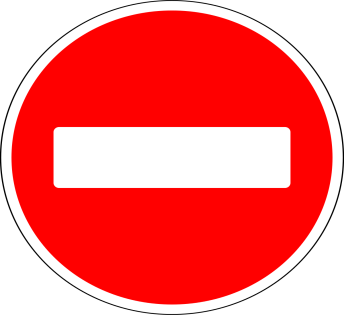  3.1  Запрещается въезд всех транспортных средств в данном направлении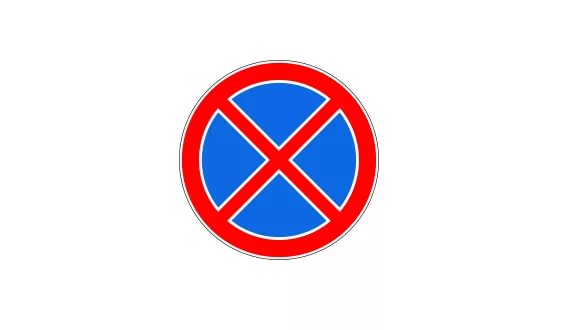  3.27 Остановка запрещена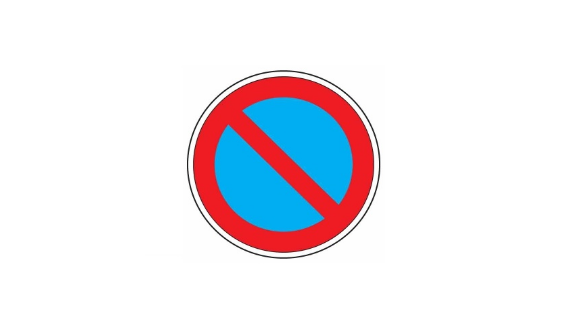  3.28 Стоянка запрещена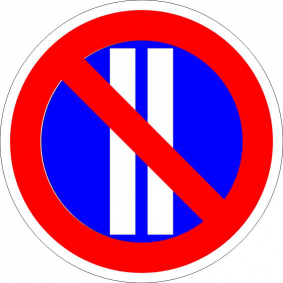 3.30 Стоянка запрещена по четным числам месяца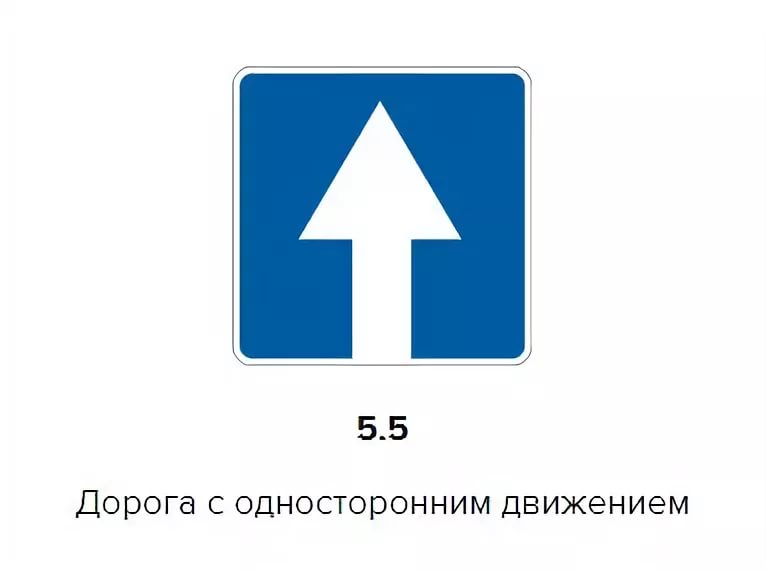 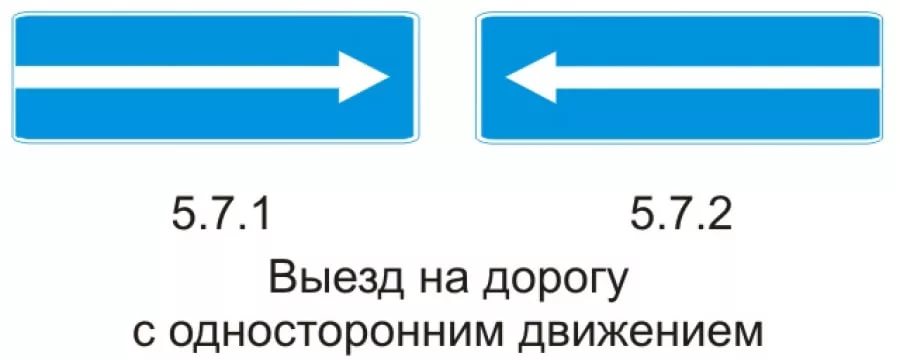 № п/пНаименование должностиОклад (рублей)1.Главный бухгалтер5305,002.Заместитель главного бухгалтера4575,00№ п/пУпущенияПроцент снижения за каждый случай упущения (в процентах от максимального размера премии)1.Некачественное, несвоевременное выполнение должностных обязанностей, неквалифицированная подготовка и оформление документов, нарушение сроков представления установленной отчетности, представление недостоверной информациидо 100%2.Некачественное, несвоевременное выполнение планов работы, постановлений, распоряжений, решений и порученийдо 100%3.Нарушение в учете материальных средств, допущение недостач, хищений, порчи имуществадо 100%4.Невыполнение поручений вышестоящего руководителядо 100%5.Отсутствие контроля за работой подчиненных работниковдо 50%6.Использование рабочего времени в личных целяхдо 50%7.Несоблюдение служебной дисциплины, нарушение трудового распорядка, несоблюдение правил охраны труда и техники безопасности, правил пожарной безопасности, требований санитарных норм  100%Приложение 1                                                    к решению Совета депутатов                  сельского поселения Светлый                от 16.12.2019 №69Приложение 1                                                    к решению Совета депутатов                  сельского поселения Светлый                от 16.12.2019 №69Приложение 1                                                            к  решению Совета депутатов             сельского поселения Светлый                                                   от 24.12.2018 №19Приложение 1                                                            к  решению Совета депутатов             сельского поселения Светлый                                                   от 24.12.2018 №19Доходы бюджета сельского поселения Светлый на 2019 годДоходы бюджета сельского поселения Светлый на 2019 годДоходы бюджета сельского поселения Светлый на 2019 годтыс. рублейКод бюджетной квалификацииДоходы (Вид налога)Утверждено решением Совета депутатов сельского поселения Светлый от 18.10.2019 № 62УточнениеУточненный план000 100 00000 00 0000 000Доходы23 990,4-1 281,922 708,5100 103 02000 01 0000 110АКЦИЗЫ по подакцизным товарам (продукции), производимым на территории Российской Федерации1 885,658,61 944,2100 103 02230 01 0000 110Доходы от уплаты акцизов на дизельное топливо, подлежащие распределению между бюджетами субъектов Российской Федерации и местными бюджетами с учетом установленных дифференцированных нормативов отчислений в местные бюджеты650,5240,0890,5100 103 02240 01 0000 110Доходы от уплаты акцизов на моторные масла для дизельных и (или) карбюраторных (инжекторных) двигателей, подлежащие распределению между бюджетами субъектов Российской Федерации и местными бюджетами с учетом установленных дифференцированных нормативов отчислений в местные бюджеты5,01,06,0100 103 02250 01 0000 110Доходы от уплаты акцизов на автомобильный бензин, подлежащие распределению между бюджетами субъектов Российской Федерации и местными бюджетами с учетом установленных дифференцированных нормативов отчислений в местные бюджеты1 340,1-165,81 174,3100 103 02260 01 0000 110Доходы от уплаты акцизов на прямогонный бензин, подлежащие распределению между бюджетами субъектов Российской Федерации и местными бюджетами с учетом установленных дифференцированных нормативов отчислений в местные бюджеты-110,0-16,6-126,6182 101 00000 00 0000 000НАЛОГИ НА ПРИБЫЛЬ, ДОХОДЫ19 021,2-1 400,017 621,2182 101 02000 01 0000 110Налог на доходы физических лиц19 021,2-1 400,017 621,2182 101 02010 01 0000 110Налог на доходы физических лиц с доходов, источником которых является налоговый агент, за исключением доходов. В отношении которых исчисление и уплата налога осуществляется в соответствии со статьями 227, 227.1 и 228 Налогового кодекса Российской Федерации19 021,2-1 400,017 621,2182 106 00000 00 0000 000НАЛОГИ НА ИМУЩЕСТВО605,0368,0973,0182 106 01030 10 0000 110Налог на имущество физических лиц, взимаемый по ставкам, применяемым к объектам налогообложения, расположенным в границах сельских поселений389,5500,0889,5182 106 06000 00 0000 110ЗЕМЕЛЬНЫЙ НАЛОГ215,5-132,083,5182 106 06033 10 0000 110Земельный налог с организаций, обладающих земельным участком, расположенным в границах сельских поселений (сумма платежа (перерасчеты, недоимка и задолженность по соответствующему платежу, в том числе по отмененному)200,0-150,050,0182 106 06043 10 0000 110Земельный налог с физических лиц, обладающих земельным участком, расположенным в границах сельских поселений (сумма платежа (перерасчеты, недоимка и задолженность по соответствующему платежу, в том числе по отмененному)15,518,033,5650 108 00000 00 0000 000ГОСУДАРСТВЕННАЯ ПОШЛИНА63,0-30,033,0650 108 04020 01 0000 110Государственная пошлина за совершение нотариальных действий должностными лицами органов местного самоуправления, уполномоченными в соответствии с законодательными актами Российской Федерации на совершение нотариальных действий63,0-30,033,0000 111 00000 00 0000 000ДОХОДЫ ОТ ИСПОЛЬЗОВАНИЯ ИМУЩЕСТВА, НАХОДЯЩЕГОСЯ В ГОСУДАРСТВЕННОЙ И МУНИЦИПАЛЬНОЙ СОБСТВЕННОСТИ2 377,2-350,02 027,2650 111 01050 10 0000 120Доходы в виде прибыли, приходящейся на доли в уставных (складочных) капиталах хозяйственных товариществ и обществ, или дивидендов по акциям, принадлежащим сельским поселениям0,00,00,0650 111 05035 10 0000 120Доходы от сдачи в аренду имущества, находящегося в оперативном управлении органов управления поселений и созданных ими учреждений (за исключением имущества муниципальных бюджетных и автономных учреждений)2 010,0-350,01 660,0650 111 09045 10 0000 120Прочие поступления от использования имущества, находящегося в собственности сельских поселений (за исключением имущества муниципальных бюджетных и автономных учреждений, а также имущества муниципальных унитарных предприятий, в том числе казенных)367,20,0367,2650 113 00000 00 0000 000ПРОЧИЕ ДОХОДЫ ОТ ОКАЗАНИЯ ПЛАТНЫХ УСЛУГ  И КОМПЕНСАЦИИ ЗАТРАТ ГОСУДАРСТВУ28,30,228,5650 113 02995 10 0000 130прочие доходы от компенсации затрат бюджетов сельских поселений28,30,228,5000 114 00000 00 0000 000ДОХОДЫ ОТ ПРОДАЖИ МАТЕРИАЛЬНЫХ И НЕМАТЕРИАЛЬНЫХ АКТИВОВ0,069,669,6000 114 02053 10 0000 410Доходы от реализации иного имущества, находящегося в собственности сельских поселений (за исключением имущества муниципальных бюджетных и автономных учреждений, а также имущества муниципальных унитарных предприятий, в том числе казенных), в части реализации основных средств по указанному имуществу0,069,669,6000 115 00000 00 0000 000АДМИНИСТРАТИВНЫЕ ПЛАТЕЖИ И СБОРЫ8,23,611,8650 115 02050 10 0000 140Платежи, взимаемые органами местного самоуправления (организациями) сельских поселений за выполнение определенных функций8,23,611,8650 117 00000 00 0000 000Невыявленные поступления, зачисляемые в бюджеты сельских поселений1,9-1,90,0650 117 01050 10 0000 180Невыявленные поступления, зачисляемые в бюджеты сельских поселений1,9-1,90,0650 200 00000 00 0000 000БЕЗВОЗМЕЗДНЫЕ ПОСТУПЛЕНИЯ9 702,7-27,19 675,6000 202 10000 00 0000 150Дотации бюджетам субъектов Российской Федерации и муниципальных образований6 424,00,06 424,0650 202 15001 10 0000 150Дотации бюджетам сельских поселений на выравнивание бюджетной обеспеченности6 424,00,06 424,0000 202 30000 00 0000 150Субвенции бюджетам субъектов Российской Федерации и муниципальных образований508,90,0508,9650 202 30024 10 0000 150 Субвенции бюджетам сельских поселений на выполнение передаваемых полномочий субъектов РФ1,40,01,4650 202 35930 10 0000 150Субвенции бюджетам сельских поселений на государственную регистрацию актов гражданского состояния 72,00,072,0650 202 35118 10 0000 150Субвенции бюджетам сельских поселений на осуществление первичного воинского учета на территориях, где отсутствуют военные комиссариаты 435,50,0435,5000 202 40000 00 0000 150Иные межбюджетные трансферты2 769,8-27,12 742,7650 202 49999 10 0000 150Прочие межбюджетные трансферты передаваемые бюджетам сельских поселений2 769,8-27,12 742,7650 207 05030 00 0000 000Прочие безвозмездные поступления в бюджеты сельских поселений0,00,00,0650 207 05030 10 0000 180Прочие безвозмездные поступления в бюджеты сельских поселений0,00,00,0Всего доходов:33 693,1-1 309,032 384,1Приложение 2                                                    к решению Совета депутатов                  сельского поселения Светлый                от 16.12.2019 №69Приложение 2                                                    к решению Совета депутатов                  сельского поселения Светлый                от 16.12.2019 №69Приложение 3                                     к решению Совета депутатов сельского поселения Светлый         от 24.12.2018 №19Приложение 3                                     к решению Совета депутатов сельского поселения Светлый         от 24.12.2018 №19Распределение бюджетных ассигнований по разделам, подразделам, целевым статьям (муниципальным программам сельского поселения Светлый и непрограммным направлениям деятельности), группам и подгруппам видов расходов классификации расходов бюджета сельского поселения Светлый на 2019 годРаспределение бюджетных ассигнований по разделам, подразделам, целевым статьям (муниципальным программам сельского поселения Светлый и непрограммным направлениям деятельности), группам и подгруппам видов расходов классификации расходов бюджета сельского поселения Светлый на 2019 годРаспределение бюджетных ассигнований по разделам, подразделам, целевым статьям (муниципальным программам сельского поселения Светлый и непрограммным направлениям деятельности), группам и подгруппам видов расходов классификации расходов бюджета сельского поселения Светлый на 2019 годРаспределение бюджетных ассигнований по разделам, подразделам, целевым статьям (муниципальным программам сельского поселения Светлый и непрограммным направлениям деятельности), группам и подгруппам видов расходов классификации расходов бюджета сельского поселения Светлый на 2019 годРаспределение бюджетных ассигнований по разделам, подразделам, целевым статьям (муниципальным программам сельского поселения Светлый и непрограммным направлениям деятельности), группам и подгруппам видов расходов классификации расходов бюджета сельского поселения Светлый на 2019 годРаспределение бюджетных ассигнований по разделам, подразделам, целевым статьям (муниципальным программам сельского поселения Светлый и непрограммным направлениям деятельности), группам и подгруппам видов расходов классификации расходов бюджета сельского поселения Светлый на 2019 годРаспределение бюджетных ассигнований по разделам, подразделам, целевым статьям (муниципальным программам сельского поселения Светлый и непрограммным направлениям деятельности), группам и подгруппам видов расходов классификации расходов бюджета сельского поселения Светлый на 2019 годРаспределение бюджетных ассигнований по разделам, подразделам, целевым статьям (муниципальным программам сельского поселения Светлый и непрограммным направлениям деятельности), группам и подгруппам видов расходов классификации расходов бюджета сельского поселения Светлый на 2019 годтыс.рубНаименование показателяРЗПРЦСРВРУтверждено решением Совета депутатов сельского поселения Светлый от 18.10.2019 № 62УточнениеУточненный планОбщегосударственные вопросы0118 447,6-540,017 907,6Функционирование высшего должностного лица субъекта Российской Федерации и муниципального образования01021 875,0-40,01 835,0Муниципальная программа "Совершенствование муниципального управления сельского поселения Светлый на 2016 -2021 годы"010277000000001 875,0-40,01 835,0Основное мероприятие "Обеспечение выполнения полномочий и функций администрации сельском поселении Светлый и подведомственных учреждений"01027700100001 875,0-40,01 835,0Глава муниципального образования010277001020301 875,0-40,01 835,0Расходы на выплаты персоналу в целях обеспечения выполнения функций государственными (муниципальными) органами, казенными учреждениями, органами управления государственными внебюджетными фондами010277001020301001 875,0-40,01 835,0Расходы на выплаты персоналу государственных (муниципальных) органов010277001020301201 875,0-40,01 835,0Функционирование Правительства Российской Федерации, высших исполнительных органов государственной власти субъектов Российской Федерации, местных администраций010410 423,2183,710 606,9Муниципальная программа "Совершенствование муниципального управления сельского поселения Светлый на 2016 -2021 годы"0104770000000010 423,2183,710 606,9Основное мероприятие "Обеспечение выполнения полномочий и функций администрации сельского поселения Светлый и подведомственных учреждений"010477001000010 423,2183,710 606,9Расходы на обеспечение функций муниципальных органов0104770010204010 423,2183,710 606,9Расходы на выплаты персоналу в целях обеспечения выполнения функций государственными (муниципальными) органами, казенными учреждениями, органами управления государственными внебюджетными фондами0104770010204010010 423,2183,710 606,9Расходы на выплаты персоналу государственных (муниципальных) органов0104770010204012010 423,2183,710 606,9Обеспечение деятельности финансовых, налоговых и таможенных органов и органов финансового (финансово-бюджетного) надзора010620,90,020,9Муниципальная программа "Совершенствование муниципального управления сельского поселения Светлый на 2016 -2021 годы"010677000000000,60,00,6Основное мероприятие "Обеспечение выполнения полномочий и функций администрации сельского поселения Светлый и подведомственных учреждений"01067700100000,60,00,6Иные межбюджетные трансферты из бюджетов городских, сельских поселений бюджету муниципального района на осуществление части полномочий по решению вопросов местного значения в соответствии с заключенными соглашениями010677001890200,60,00,6Межбюджетные трансферты010677001890205000,60,00,6Иные межбюджетные трансферты010677001890205400,60,00,6Непрограммные расходы0106500000000020,30,020,3Непрограммное направление деятельности "Обеспечение деятельности Контрольно-счетной палаты Березовского района"0106500040000020,30,020,3Иные межбюджетные трансферты из бюджетов городских, сельских поселений бюджету муниципального района на осуществление части полномочий по решению вопросов местного значения в соответствии с заключенными соглашениями0106500048902020,30,020,3Межбюджетные трансферты0106500048902050020,30,020,3Иные межбюджетные трансферты0106500048902054020,30,020,3Резервные фонды011150,00,050,0Непрограммные расходы0111500000000050,00,050,0Непрограммное направление деятельности "Исполнение отдельных расходных обязательств сельского поселения Светлый"011150001000050,00,050,0Формирование Резервного фонда0111500012202050,00,050,0Иные бюджетные ассигнования0111500012202080050,00,050,0Резервные средства0111500012202087050,00,050,0Другие общегосударственные вопросы01136 078,5-683,75 394,8Муниципальная программа "Обеспечение экологической безопасности сельского поселения Светлый на 2016-2021 годы"011376000000000,00,00,0Основное мероприятие "Работы по организации деятельности по обращению с твердыми коммунальными отходами"011376002842900,00,00,0Закупка товаров, работ и услуг для обеспечения государственных (муниципальных) нужд011376002842902000,00,00,0Иные закупки товаров, работ и услуг для обеспечения государственных (муниципальных) нужд011376002842902400,00,00,0Муниципальная программа "Совершенствование муниципального управления сельского поселения Светлый на 2016 -2021 годы"011377000000004 999,6-683,74 315,9Основное мероприятие "Обеспечение выполнения полномочий и функций администрации сельском поселении Светлый и подведомственных учреждений"01137700100004 994,0-683,74 310,3Реализация мероприятий (в случае если не предусмотрено по обособленным направлениям расходов)011377001005904 891,3-685,74 205,6Расходы на выплаты персоналу в целях обеспечения выполнения функций государственными (муниципальными) органами, казенными учреждениями, органами управления государственными внебюджетными фондами011377001005901004 674,0-676,03 998,0Расходы на выплаты персоналу казенных учреждений011377001005901104 674,0-676,03 998,0Закупка товаров, работ и услуг для обеспечения государственных (муниципальных) нужд01137700100590200156,9-9,6147,3Иные закупки товаров, работ и услуг для обеспечения государственных (муниципальных) нужд01137700100590240156,9-9,6147,3Иные бюджетные ассигнования0113770010059080060,4-0,160,3Исполнение судебных актов011377001005908302,8-0,12,7Уплата налогов, сборов и иных платежей0113770010059085057,60,057,6Прочие расходы органов местного самоуправления01137700102400102,72,0104,7Закупка товаров, работ и услуг для обеспечения государственных (муниципальных) нужд011377001024002000,01,61,6Иные закупки товаров, работ и услуг для обеспечения государственных (муниципальных) нужд011377001024002400,01,61,6Иные бюджетные ассигнования01137700102400800102,70,4103,1Исполнение судебных актов011377001024008302,70,02,7Уплата налогов, сборов и иных платежей01137700102400850100,00,4100,4Основное мероприятие "Повышение профессионального уровня органов местного самоуправления сельского поселения Светлый"011377002000005,60,05,6Прочие расходы органов местного самоуправления011377002024002005,60,05,6Иные закупки товаров, работ и услуг для обеспечения государственных (муниципальных) нужд011377002024002405,60,05,6Муниципальная программа «Управление муниципальным  имуществом в  сельском поселении Светлый на 2016-2021 годы»011379000000001 076,90,01 076,9Основное мероприятие "Управление и распоряжение муниципальным имуществом и земельными ресурсами в сельском поселении Светлый"011379001000001 076,90,01 076,9Реализация мероприятий (в случае если не предусмотрено по обособленным направлениям расходов)011379001999901 076,90,01 076,9Закупка товаров, работ и услуг для обеспечения государственных (муниципальных) нужд011379001999902001 048,20,01 048,2Иные закупки товаров, работ и услуг для обеспечения государственных (муниципальных) нужд011379001999902401 048,20,01 048,2Иные бюджетные ассигнования0113790019999080028,70,028,7Уплата налогов, сборов и иных платежей0113790019999085028,70,028,7Муниципальная программа «Обеспечение прав и законных интересов населения  сельского поселения Светлый  в отдельных сферах жизнедеятельности в 2016-2021 годах»011382000000002,00,02,0Подпрограмма "Профилактика незаконного оборота и потребления  наркотических средств и психотропных средств"      011382200000001,00,01,0Основное меприятие "Профилактические мероприятия по противодействию и злоупотреблению наркотикам и их незаконному обороту"011382201000001,00,01,0Реализация мероприятий (в случае если не предусмотрено по обособленным направлениям расходов)011382201999901,00,01,0Закупка товаров, работ и услуг для обеспечения государственных (муниципальных) нужд011382201999902001,00,01,0Иные закупки товаров, работ и услуг для обеспечения государственных (муниципальных) нужд011382201999902401,00,01,0Подпрограмма "Профилактика экстремизма"      011382300000001,00,01,0Основное меприятие "Укрепление толерантности и профилактика экстремизма в молодежной среде (или гармонизация межнациональных отношений, обеспечение гражданского единства)"011382301000001,00,01,0Реализация мероприятий (в случае если не предусмотрено по обособленным направлениям расходов)011382301999901,00,01,0Закупка товаров, работ и услуг для обеспечения государственных (муниципальных) нужд011382301999902001,00,01,0Иные закупки товаров, работ и услуг для обеспечения государственных (муниципальных) нужд011382301999902401,00,01,0Национальная оборона02435,50,0435,5Мобилизационная и вневойсковая подготовка0203435,50,0435,5Непрограммные расходы02035000000000435,50,0435,5Непрограммное направление деятельности "Исполнение отдельных расходных обязательств сельского поселения Светлый"02035000100000435,50,0435,5Субвенции на осуществление первичного военного учета на территориях, где отсутствуют военные комиссариаты02035000151180435,50,0435,5Расходы на выплаты персоналу в целях обеспечения выполнения функций государственными (муниципальными) органами, казенными учреждениями, органами управления государственными внебюджетными фондами02035000151180100310,1-24,3285,8Расходы на выплаты персоналу государственных (муниципальных) органов02035000151180120310,1-24,3285,8Закупка товаров, работ и услуг для обеспечения государственных (муниципальных) нужд02035000151180200125,424,3149,7Иные закупки товаров, работ и услуг для обеспечения государственных (муниципальных) нужд02035000151180240125,424,3149,7Национальная безопасность и правоохранительная деятельность0389,00,089,0Органы юстиции030472,00,072,0Муниципальная программа «Обеспечение прав и законных интересов населения  сельского поселения Светлый  в отдельных сферах жизнедеятельности в 2016-2021 годах»0304820000000072,00,072,0Подпрограмма "Профилактика правонарушений"0304821000000072,00,072,0Основное мероприятий «Реализация переданных государственных полномочий по государственной регистрации актов гражданского состояния»0304821030000072,00,072,0Осуществление переданных органам государственной власти субъектов РФ в соответствии с п. 1 статьи 4 ФЗ "Об актах гражданского состояния"полномочий РФ на государственную регистацию актов гражданского состояния в рамках подпрограмм "Создание условий для выполнения функций, направленных на обеспечение прав и законных интересов жителей ХМАО - Югре в отдельных сферах жизнедеятельности" (за счет средств автономного округа)030482103D930072,00,072,0Расходы на выплаты персоналу в целях обеспечения выполнения функций государственными (муниципальными) органами, казенными учреждениями, органами управления государственными внебюджетными фондами030482103D93001009,00,09,0Расходы на выплаты персоналу государственных (муниципальных) органов030482103D93001209,00,09,0Закупка товаров, работ и услуг для обеспечения государственных (муниципальных) нужд030482103D930020063,00,063,0Иные закупки товаров, работ и услуг для обеспечения государственных (муниципальных) нужд030482103D930024063,00,063,0Защита населения и территории от чрезвычайных ситуаций природного и техногенного характера, гражданская оборона03092,00,02,0Муниципальная программа «Защита населения и территорий от чрезвычайных ситуаций, обеспечение пожарной безопасности в сельском поселении Светлый на 2016-2021 годы»030975000000002,00,02,0Подпрограмма   "Организация и обеспечение мероприятий в сфере гражданской обороны, защиты населения и территории  от чрезвычайных ситуаций"030975100000001,00,01,0Основное мероприятие "Организация пропаганды и обучение населения в области гражданской обороны и чрезвычайных ситуаций"030975101000001,00,01,0Реализация мероприятий (в случае если не предусмотрено по обособленным направлениям расходов)030975101999901,00,01,0Закупка товаров, работ и услуг для обеспечения государственных (муниципальных) нужд030975101999902001,00,01,0Иные закупки товаров, работ и услуг для обеспечения государственных (муниципальных) нужд030975101999902401,00,01,0Подпрограмма  "Укрепление пожарной безопасности "  030975200000001,00,01,0Основное меприятие "Организация пропаганды и обучение населения в области пожарной безопасности"030975201000001,00,01,0Реализация мероприятий (в случае если не предусмотрено по обособленным направлениям расходов)030975201999901,00,01,0Закупка товаров, работ и услуг для обеспечения государственных (муниципальных) нужд030975201999902001,00,01,0Иные закупки товаров, работ и услуг для обеспечения государственных (муниципальных) нужд030975201999902401,00,01,0Другие вопросы в области национальной безопасности и правоохранительной деятельности031415,00,015,0Муниципальная программа «Обеспечение прав и законных интересов населения  сельского поселения Светлый  в отдельных сферах жизнедеятельности в 2016-2021 годах»0314820000000015,00,015,0Подпрограмма "Профилактика правонарушений"0314821000000015,00,015,0Основное мероприятий «Создание условий для деятельности  народных дружин»0314821010000015,00,015,0Иные межбюджетные трансферты  для создания условий для деятельности народных дружин0314821018230012,00,012,0Расходы на выплаты персоналу в целях обеспечения выполнения функций государственными (муниципальными) органами, казенными учреждениями, органами управления государственными внебюджетными фондами0314821018230010012,0-5,46,6Расходы на выплаты персоналу казенных учреждений0314821018230011012,0-5,46,6Закупка товаров, работ и услуг для обеспечения государственных (муниципальных) нужд031482101823002000,05,45,4Иные закупки товаров, работ и услуг для обеспечения государственных (муниципальных) нужд031482101823002400,05,45,4Расходы местного бюджета на софинансирование иных межбюджетных трансфертов  для создания условий для деятельности народных дружин031482101S23003,00,03,0Расходы на выплаты персоналу в целях обеспечения выполнения функций государственными (муниципальными) органами, казенными учреждениями, органами управления государственными внебюджетными фондами031482101S23001003,0-3,00,0Расходы на выплаты персоналу казенных учреждений031482101S23001103,0-3,00,0Закупка товаров, работ и услуг для обеспечения государственных (муниципальных) нужд031482101S23002000,03,03,0Иные закупки товаров, работ и услуг для обеспечения государственных (муниципальных) нужд031482101S23002400,03,03,0Национальная экономика046 101,858,76 160,5Дорожное хозяйство (дорожные фонды)04094 898,858,74 957,5Муниципальная программа «Развитие и содержание дорожно-транспортной системы на территории сельского поселения Светлый  2017-2021 годы»040984000000004 898,858,74 957,5Подпрограмма "Дорожное хозяйство"040984100000004 898,858,74 957,5Основное мероприятие "Сохранность автомобильных дорог общего пользования местного значения"040984101000004 898,858,74 957,5Реализация мероприятий (в случае если не предусмотрено по обособленным направлениям расходов)040984101999904 898,858,74 957,5Закупка товаров, работ и услуг для обеспечения государственных (муниципальных) нужд040984101999902004 898,858,74 957,5Иные закупки товаров, работ и услуг для обеспечения государственных (муниципальных) нужд040984101999902404 898,858,74 957,5Связь и информатика0410339,80,0339,8Муниципальная программа «Совершенствование муниципального управления в сельском поселении Светлый на 2016-2021 годы»   04107700000000339,80,0339,8Основное меприятие"Развитие и обеспечение деятельности органов местного самоуправления в информационной сфере"04107700300000339,80,0339,8Услуги в области информационных технологий04107700320070339,80,0339,8Закупка товаров, работ и услуг для обеспечения государственных (муниципальных) нужд04107700320070200339,80,0339,8Иные закупки товаров, работ и услуг для обеспечения государственных (муниципальных) нужд04107700320070240339,80,0339,8Другие вопросы в области национальной экономики0412863,20,0863,2Муниципальная программа «Совершенствование муниципального управления в сельском поселении Светлый на 2016-2021 годы»   04127700000000863,20,0863,2Основное меприятие "Обеспечение выполнения полномочий и функций администрации  сельского поселения Светлый и подведомственных учреждений"04127700100000863,20,0863,2Расходы на софинансирование иных межбюджетных трансфертов на стимулирование развития жилищного строительства (градостроительная деятельность, направленная на достижение показателей целевой модели "Получение разрешение на строительство и территориальное планирование")041277001S267125,70,025,7Межбюджетные трансферты041277001S267150025,70,025,7Иные межбюджетные трансферты041277001S267154025,70,025,7Иные межбюджетные трансферты на стимулирование развития жилищного строительства (градостроительная деятельность, направленная на достижение показателей целевой модели "Получение разрешение на строительство и территориальное планирование")04127700182671830,30,0830,3Закупка товаров, работ и услуг для обеспечения государственных (муниципальных) нужд041277001826712000,00,00,0Иные закупки товаров, работ и услуг для обеспечения государственных (муниципальных) нужд041277001826712400,00,00,0Межбюджетные трансферты04127700182671500830,30,0830,3Иные межбюджетные трансферты04127700182671540830,30,0830,3Иные межбюджетные трансферты из бюджетов городских, сельских поселений в бюджет муниципального района на осуществление полномочий по решению вопросов местного значения041277001890207,20,07,2Межбюджетные трансферты041277001890205007,20,07,2Иные межбюджетные трансферты041277001890205407,20,07,2Жилищно-коммунальное хозяйство052 905,6-78,12 827,5Жилищное хозяйство0501388,90,0388,9Муниципальная программа «Развитие жилищно-коммунального комплекса и повышения энергетической эффективности в сельском поселении Светлый в 2016-2021 годах»05018300000000388,90,0388,9Подпрограмма  "Содействие проведению капитального ремонта многоквартирных домов"     05018320000000388,90,0388,9Основное  мероприятие «Управление  и содержание общего имущества многоквартирных домов» 05018320200000388,90,0388,9Субсидии неккомерческой организации Югорский фонд капитального ремонта многоквартирныхь домов05018320296010143,90,0143,9Предоставление субсидий бюджетным, автономным учреждениям и иным некоммерческим организациям05018320296010600143,90,0143,9Субсидии некоммерческим организациям (за исключением государственных (муниципальных) учреждений)05018320296010630143,90,0143,9Реализация мероприятий (в случае если не предусмотрено по обособленным направлениям расходов)05018320299990245,00,0245,0Закупка товаров, работ и услуг для обеспечения государственных (муниципальных) нужд05018320299990200245,00,0245,0Иные закупки товаров, работ и услуг для обеспечения государственных (муниципальных) нужд05018320299990240245,00,0245,0Коммунальное хозяйство05022 014,7-27,11 987,6Муниципальная программа «Развитие жилищно-коммунального комплекса и повышения энергетической эффективности в сельском поселении Светлый в 2016-2021 годах»050283000000002 014,7-27,11 987,6Подпрограмма "Создание условий для обеспечения качественными коммунальными услугами"050283100000002 014,7-27,11 987,6Основное мероприятие "Подготовка систем коммунальной инфраструктуры к осенне-зимнему периоду"050283101000002 014,7-27,11 987,6Иные межбюджетные трансферты  на реализацию полномочий в сфере жилищно-коммунального комплекса "Капитальный ремонт (с заменой) систем газораспределения, теплоснабжения, водоснабжения и водоотведения, в том числе с применением композитных материалов"050283101825911 800,0-27,11 772,9Закупка товаров, работ и услуг для обеспечения государственных (муниципальных) нужд050283101825912001 800,0-27,11 772,9Иные закупки товаров, работ и услуг для обеспечения государственных (муниципальных) нужд050283101825912401 800,0-27,11 772,9Реализация мероприятий (в случае если не предусмотрено по обособленным направлениям расходов)0502831019999017,70,017,7Закупка товаров, работ и услуг для обеспечения государственных (муниципальных) нужд0502831019999020017,70,017,7Иные закупки товаров, работ и услуг для обеспечения государственных (муниципальных) нужд0502831019999024017,70,017,7Софинансирование  на реализацию полномочий в сфере жилищно-коммунального комплекса "Капитальный ремонт (с заменой) систем газораспределения, теплоснабжения, водоснабжения и водоотведения, в том числе с применением композитных материалов"050283101S2591197,00,0197,0Закупка товаров, работ и услуг для обеспечения государственных (муниципальных) нужд050283101S2591200197,00,0197,0Иные закупки товаров, работ и услуг для обеспечения государственных (муниципальных) нужд050283101S2591240197,00,0197,0Благоустройство0503502,0-51,0451,0Муниципальная программа "Благоустройство территории сельского поселения Светлый на 2016-2021 годы"05038000000000502,0-51,0451,0Основное мероприятие "Мероприятия по обеспечению территории сельского поселения Светлый уличным освещением"05038000300000502,0-51,0451,0Реализация мероприятий (в случае если не предусмотрено по обособленным направлениям расходов)050380003999990502,0-51,0451,0Закупка товаров, работ и услуг для обеспечения государственных (муниципальных) нужд050380003999990200502,0-51,0451,0Иные закупки товаров, работ и услуг для обеспечения государственных (муниципальных) нужд050380003999990240502,0-51,0451,0ОХРАНА ОКРУЖАЮЩЕЙ СРЕДЫ061,40,01,4Другие вопросы в области охраны окружающей среды06051,40,01,4Муниципальная программа "Обеспечение экологической безопасности сельского поселения Светлый на 2016-2021 годы"060576000000001,40,01,4Основное мероприятие "Работы по организации деятельности по обращению с твердыми коммунальными отходами"060576002842901,40,01,4Закупка товаров, работ и услуг для обеспечения государственных (муниципальных) нужд060576002842902001,40,01,4Иные закупки товаров, работ и услуг для обеспечения государственных (муниципальных) нужд060576002842902401,40,01,4КУЛЬТУРА, КИНЕМАТОГРАФИЯ081 193,40,01 193,4Культура08011 193,40,01 193,4Муниципальная программа «Развитие спорта, культуры  и библиотечного дела в сельском поселении Светлый на 2019-2021 годы»080178000000001 193,40,01 193,4Подпрограмма  "Повышение качества культурных услуг, предоставляемых в области библиотечного и архивного дела"                                080178200000001 175,40,01 175,4Основное мероприятие "Развитие библиотечного дела"080178201000001 175,40,01 175,4Расходы на обеспечение деятельности (оказание услуг) муниципальных учреждений080178201005901 041,10,01 041,1Расходы на выплаты персоналу в целях обеспечения выполнения функций государственными (муниципальными) органами, казенными учреждениями, органами управления государственными внебюджетными фондами08017820100590100954,30,0954,3Расходы на выплаты персоналу казенных учреждений08017820100590110954,30,0954,3Закупка товаров, работ и услуг для обеспечения государственных (муниципальных) нужд0801782010059020086,80,086,8Иные закупки товаров, работ и услуг для обеспечения государственных (муниципальных) нужд0801782010059024086,80,086,8Субсидии на развитие сферы культуры в муниципальных образованиях Ханты-Мансийского автономного округа08017820182520127,60,0127,6Закупка товаров, работ и услуг для обеспечения государственных (муниципальных) нужд08017820182520200127,60,0127,6Иные закупки товаров, работ и услуг для обеспечения государственных (муниципальных) нужд08017820182520240127,60,0127,6Расходы на софинансирование субсидии на развитие сферы культуры в муниципальных образованиях Ханты-Мансийского автономного округа080178201S25206,70,06,7Закупка товаров, работ и услуг для обеспечения государственных (муниципальных) нужд080178201S25202006,70,06,7Иные закупки товаров, работ и услуг для обеспечения государственных (муниципальных) нужд080178201S25202406,70,06,7Подпрограмма "Укрепление единого культурного пространства"0801783000000018,00,018,0Основное мероприятие "Обеспечение проведения массовых культурных мероприятий"0801783010000018,00,018,0Расходы на обеспечение деятельности (оказание услуг) муниципальных учреждений0801783010059018,00,018,0Закупка товаров, работ и услуг для обеспечения государственных (муниципальных) нужд0801783010059020018,00,018,0Иные закупки товаров, работ и услуг для обеспечения государственных (муниципальных) нужд0801783010059024018,00,018,0ФИЗИЧЕСКАЯ КУЛЬТУРА И СПОРТ116 958,1-342,76 615,4Физическая культура11016 958,1-342,76 615,4Муниципальная программа «Развитие спорта, культуры  и библиотечного дела в сельском поселении Светлый на 2019-2021 годы»110178000000006 958,1-342,76 615,4Подпрограмма "Развитие спорта"110178100000006 958,1-342,76 615,4Основное меприятие "Обеспечение организации и проведения физкультурных и массовых спортивных мероприятий"110178101000006 958,1-342,76 615,4Расходы на обеспечение деятельности (оказание услуг) муниципальных учреждений110178101005906 958,1-342,76 615,4Расходы на выплаты персоналу в целях обеспечения выполнения функций государственными (муниципальными) органами, казенными учреждениями, органами управления государственными внебюджетными фондами110178101005901006 157,9-387,75 770,2Расходы на выплаты персоналу казенных учреждений110178101005901106 157,9-387,75 770,2Закупка товаров, работ и услуг для обеспечения государственных (муниципальных) нужд11017810100590200777,845,0822,8Иные закупки товаров, работ и услуг для обеспечения государственных (муниципальных) нужд11017810100590240777,845,0822,8Иные бюджетные ассигнования1101781010059080022,40,022,4Уплата налогов, сборов и иных платежей1101781010059085022,40,022,4ИТОГО36 132,4-902,135 230,3Приложение 3                                                    к решению Совета депутатов                  сельского поселения Светлый                от 16.12.2019 №69Приложение 3                                                    к решению Совета депутатов                  сельского поселения Светлый                от 16.12.2019 №69Приложение 5                                     к решению Совета депутатов сельского поселения Светлый         от 24.12.2018 №19Приложение 5                                     к решению Совета депутатов сельского поселения Светлый         от 24.12.2018 №19Распределение бюджетных ассигнований по целевым статьям (муниципальным программам сельского поселения Светлый и непрограммным направлениям деятельности), группам и подгруппам видов расходов классификации расходов бюджета сельского поселения Светлый  на 2019 годРаспределение бюджетных ассигнований по целевым статьям (муниципальным программам сельского поселения Светлый и непрограммным направлениям деятельности), группам и подгруппам видов расходов классификации расходов бюджета сельского поселения Светлый  на 2019 годРаспределение бюджетных ассигнований по целевым статьям (муниципальным программам сельского поселения Светлый и непрограммным направлениям деятельности), группам и подгруппам видов расходов классификации расходов бюджета сельского поселения Светлый  на 2019 годРаспределение бюджетных ассигнований по целевым статьям (муниципальным программам сельского поселения Светлый и непрограммным направлениям деятельности), группам и подгруппам видов расходов классификации расходов бюджета сельского поселения Светлый  на 2019 годРаспределение бюджетных ассигнований по целевым статьям (муниципальным программам сельского поселения Светлый и непрограммным направлениям деятельности), группам и подгруппам видов расходов классификации расходов бюджета сельского поселения Светлый  на 2019 годРаспределение бюджетных ассигнований по целевым статьям (муниципальным программам сельского поселения Светлый и непрограммным направлениям деятельности), группам и подгруппам видов расходов классификации расходов бюджета сельского поселения Светлый  на 2019 годРаспределение бюджетных ассигнований по целевым статьям (муниципальным программам сельского поселения Светлый и непрограммным направлениям деятельности), группам и подгруппам видов расходов классификации расходов бюджета сельского поселения Светлый  на 2019 годРаспределение бюджетных ассигнований по целевым статьям (муниципальным программам сельского поселения Светлый и непрограммным направлениям деятельности), группам и подгруппам видов расходов классификации расходов бюджета сельского поселения Светлый  на 2019 годРаспределение бюджетных ассигнований по целевым статьям (муниципальным программам сельского поселения Светлый и непрограммным направлениям деятельности), группам и подгруппам видов расходов классификации расходов бюджета сельского поселения Светлый  на 2019 годРаспределение бюджетных ассигнований по целевым статьям (муниципальным программам сельского поселения Светлый и непрограммным направлениям деятельности), группам и подгруппам видов расходов классификации расходов бюджета сельского поселения Светлый  на 2019 годРаспределение бюджетных ассигнований по целевым статьям (муниципальным программам сельского поселения Светлый и непрограммным направлениям деятельности), группам и подгруппам видов расходов классификации расходов бюджета сельского поселения Светлый  на 2019 годРаспределение бюджетных ассигнований по целевым статьям (муниципальным программам сельского поселения Светлый и непрограммным направлениям деятельности), группам и подгруппам видов расходов классификации расходов бюджета сельского поселения Светлый  на 2019 годРаспределение бюджетных ассигнований по целевым статьям (муниципальным программам сельского поселения Светлый и непрограммным направлениям деятельности), группам и подгруппам видов расходов классификации расходов бюджета сельского поселения Светлый  на 2019 годРаспределение бюджетных ассигнований по целевым статьям (муниципальным программам сельского поселения Светлый и непрограммным направлениям деятельности), группам и подгруппам видов расходов классификации расходов бюджета сельского поселения Светлый  на 2019 годРаспределение бюджетных ассигнований по целевым статьям (муниципальным программам сельского поселения Светлый и непрограммным направлениям деятельности), группам и подгруппам видов расходов классификации расходов бюджета сельского поселения Светлый  на 2019 годРаспределение бюджетных ассигнований по целевым статьям (муниципальным программам сельского поселения Светлый и непрограммным направлениям деятельности), группам и подгруппам видов расходов классификации расходов бюджета сельского поселения Светлый  на 2019 год(тыс.руб.)Наименование показателяЦСРЦСРВРВРУтверждено решением Совета депутатов сельского поселения Светлый от 18.10.2019 № 62УточнениеУточненный планНепрограммные расходы500000000500000000505,80,0505,8Непрограммное направление деятельности "Исполнение отдельных расходных обязательств сельского поселения Светлый"50001000005000100000485,50,0485,5Формирование Резервного фонда5000122020500012202050,00,050,0Иные бюджетные ассигнования5000122020500012202080080050,00,050,0Резервные средства5000122020500012202087087050,00,050,0Субвенции на осуществление первичного военного учета на территориях, где отсутствуют военные комиссариаты50001511805000151180435,50,0435,5Расходы на выплаты персоналу в целях обеспечения выполнения функций государственными (муниципальными) органами, казенными учреждениями, органами управления государственными внебюджетными фондами50001511805000151180100100310,1-24,3285,8Расходы на выплаты персоналу государственных (муниципальных) органов50001511805000151180120120310,1-24,3285,8Закупка товаров, работ и услуг для обеспечения государственных (муниципальных) нужд50001511805000151180200200125,424,3149,7Иные закупки товаров, работ и услуг для обеспечения государственных (муниципальных) нужд50001511805000151180240240125,424,3149,7Непрограммное направление деятельности "Обеспечение деятельности Контрольно-счетной палаты Березовского района"5000400000500040000020,30,020,3Иные межбюджетные трансферты из бюджетов городских, сельских поселений бюджету муниципального района на осуществление части полномочий по решению вопросов местного значения в соответствии с заключенными соглашениями5000489020500048902020,30,020,3Межбюджетные трансферты5000489020500048902050050020,30,020,3Иные межбюджетные трансферты5000489020500048902054054020,30,020,3Муниципальная программа «Защита населения и территорий от чрезвычайных ситуаций, обеспечение пожарной безопасности в сельском поселении Светлый на 2016-2021 годы»750000000075000000002,00,02,0Подпрограмма   "Организация и обеспечение мероприятий в сфере гражданской обороны, защиты населения и территории  от чрезвычайных ситуаций"751000000075100000001,00,01,0Основное мероприятие "Организация пропаганды и обучение населения в области гражданской обороны и чрезвычайных ситуаций"751010000075101000001,00,01,0Реализация мероприятий (в случае если не предусмотрено по обособленным направлениям расходов)751019999075101999901,00,01,0Закупка товаров, работ и услуг для обеспечения государственных (муниципальных) нужд751019999075101999902002001,00,01,0Иные закупки товаров, работ и услуг для обеспечения государственных (муниципальных) нужд751019999075101999902402401,00,01,0Подпрограмма  "Укрепление пожарной безопасности "  752000000075200000001,00,01,0Реализация мероприятий (в случае если не предусмотрено по обособленным направлениям расходов)752019999075201999901,00,01,0Основное меприятие "Организация пропаганды и обучение населения в области пожарной безопасности"752010000075201000001,00,01,0Закупка товаров, работ и услуг для обеспечения государственных (муниципальных) нужд752019999075201999902002001,00,01,0Иные закупки товаров, работ и услуг для обеспечения государственных (муниципальных) нужд752019999075201999902402401,00,01,0Муниципальная программа "Обеспечение экологической безопасности сельского поселения Светлый на 2016-2021 годы"760000000076000000001,40,01,4Основное мероприятие "Работы по организации деятельности по обращению с твердыми коммунальными отходами"760028429076002842901,40,01,4Закупка товаров, работ и услуг для обеспечения государственных (муниципальных) нужд760028429076002842902002001,40,01,4Иные закупки товаров, работ и услуг для обеспечения государственных (муниципальных) нужд760028429076002842902402401,40,01,4Муниципальная программа "Совершенствование муниципального управления сельского поселения Светлый на 2016 -2021 годы"7700000000770000000018 501,4-540,017 961,4Основное мероприятие "Обеспечение выполнения полномочий и функций администрации сельском поселении Светлый и подведомственных учреждений"77001000077001000018 156,1-540,017 616,1Реализация мероприятий (в случае если не предусмотрено по обособленным направлениям расходов)770010059077001005904 891,3-685,74 205,6Расходы на выплаты персоналу в целях обеспечения выполнения функций государственными (муниципальными) органами, казенными учреждениями, органами управления государственными внебюджетными фондами770010059077001005901001004 674,0-676,03 998,0Расходы на выплаты персоналу казенных учреждений770010059077001005901101104 674,0-676,03 998,0Закупка товаров, работ и услуг для обеспечения государственных (муниципальных) нужд77001005907700100590200200156,9-9,6147,3Иные закупки товаров, работ и услуг для обеспечения государственных (муниципальных) нужд77001005907700100590240240156,9-9,6147,3Иные бюджетные ассигнования7700100590770010059080080060,4-0,160,3Исполнение судебных актов770010059077001005908308302,8-0,12,7Уплата налогов, сборов и иных платежей7700100590770010059085085057,60,057,6Глава муниципального образования770010203077001020301 875,0-40,01 835,0Расходы на выплаты персоналу в целях обеспечения выполнения функций государственными (муниципальными) органами, казенными учреждениями, органами управления государственными внебюджетными фондами770010203077001020301001001 875,0-40,01 835,0Расходы на выплаты персоналу государственных (муниципальных) органов770010203077001020301201201 875,0-40,01 835,0Расходы на обеспечение функций муниципальных органов7700102040770010204010 423,2183,710 606,9Расходы на выплаты персоналу в целях обеспечения выполнения функций государственными (муниципальными) органами, казенными учреждениями, органами управления государственными внебюджетными фондами7700102040770010204010010010 423,2183,710 606,9Расходы на выплаты персоналу государственных (муниципальных) органов7700102040770010204012012010 423,2183,710 606,9Прочие расходы органов местного самоуправления77001024007700102400102,72,0104,7Закупка товаров, работ и услуг для обеспечения государственных (муниципальных) нужд770010240077001024002002000,01,61,6Иные закупки товаров, работ и услуг для обеспечения государственных (муниципальных) нужд770010240077001024002402400,01,61,6Иные бюджетные ассигнования77001024007700102400800800102,70,4103,1Исполнение судебных актов770010240077001024008308302,70,02,7Уплата налогов, сборов и иных платежей77001024007700102400850850100,00,4100,4Иные межбюджетные трансферты на стимулирование развития жилищного строительства (градостроительная деятельность, направленная на достижение показателей целевой модели "Получение разрешение на строительство и территориальное планирование")77001826717700182671830,30,0830,3Закупка товаров, работ и услуг для обеспечения государственных (муниципальных) нужд770018267177001826712002000,00,00,0Иные закупки товаров, работ и услуг для обеспечения государственных (муниципальных) нужд770018267177001826712402400,00,00,0Межбюджетные трансферты77001826717700182671500500830,30,0830,3Иные межбюджетные трансферты77001826717700182671540540830,30,0830,3Иные межбюджетные трансферты из бюджетов городских, сельских поселений бюджету муниципального района на осуществление части полномочий по решению вопросов местного значения в соответствии с заключенными соглашениями770018902077001890207,80,07,8Межбюджетные трансферты770018902077001890205005007,80,07,8Иные межбюджетные трансферты770018902077001890205405407,80,07,8Расходы на софинансирование иных  межбюджетных трансфертов на стимулирование развития жилищного строительства (градостроительная деятельность, направленная на достижение показателей целевой модели "Получение разрешение на строительство и территориальное планирование")77001S267177001S267125,70,025,7Межбюджетные трансферты77001S267177001S267150050025,70,025,7Иные межбюджетные трансферты77001S267177001S267154054025,70,025,7Основное мерориятие "Повышение профессионального уровня органов местного самоуправления сельского поселения Светлый"770020000077002000005,60,05,6Прочие расходы органов местного самоуправления770020240077002024002002005,60,05,6Иные закупки товаров, работ и услуг для обеспечения государственных (муниципальных) нужд770020240077002024002402405,60,05,6Основное мероприятие "Развитие и обеспечение деятельности органов местного самоуправления в информационной сфере"77003000007700300000339,80,0339,8Услуги в области информационных технологий77003200707700320070339,80,0339,8Закупка товаров, работ и услуг для обеспечения государственных (муниципальных) нужд77003200707700320070200200339,80,0339,8Иные закупки товаров, работ и услуг для обеспечения государственных (муниципальных) нужд77003200707700320070240240339,80,0339,8Муниципальная программа «Развитие спорта, культуры  и библиотечного дела в сельском поселении Светлый на 2019-2021 годы»780000000078000000008 151,5-342,77 808,821Подпрограмма "Развитие спорта"781000000078100000006 958,1-342,76 615,411Основное меприятие "Обеспечение организации и проведения физкультурных и массовых спортивных мероприятий"781010000078101000006 958,1-342,76 615,411Расходы на обеспечение деятельности (оказание услуг)муниципальных учреждений781010059078101005906 958,1-342,76 615,411Расходы на выплаты персоналу в целях обеспечения выполнения функций государственными (муниципальными) органами, казенными учреждениями, органами управления государственными внебюджетными фондами781010059078101005901001006 157,9-387,75 770,201Расходы на выплаты персоналу казенных учреждений781010059078101005901101106 157,9-387,75 770,201Закупка товаров, работ и услуг для обеспечения государственных (муниципальных) нужд78101005907810100590200200777,845,0822,810Иные закупки товаров, работ и услуг для обеспечения государственных (муниципальных) нужд78101005907810100590240240777,845,0822,810Иные бюджетные ассигнования7810100590781010059080080022,40,022,400Уплата налогов, сборов и иных платежей7810100590781010059085085022,40,022,400Подпрограмма  "Повышение качества культурных услуг, предоставляемых в области библиотечного и архивного дела"                                782000000078200000001 175,40,01 175,410Основное мероприятие "Развитие библиотечного дела"782010000078201000001 041,10,01 041,100Расходы на обеспечение деятельности (оказание услуг)муниципальных учреждений782010059078201005901 041,10,01 041,100Расходы на выплаты персоналу в целях обеспечения выполнения функций государственными (муниципальными) органами, казенными учреждениями, органами управления государственными внебюджетными фондами78201005907820100590100100954,30,0954,300Расходы на выплаты персоналу казенных учреждений78201005907820100590110110954,30,0954,300Закупка товаров, работ и услуг для обеспечения государственных (муниципальных) нужд7820100590782010059020020086,80,086,800Иные закупки товаров, работ и услуг для обеспечения государственных (муниципальных) нужд7820100590782010059024024086,80,086,800Основное мероприятие "Федеральный проект "Культурная среда"782А100000782А1000004 898,858,74 957,500Расходы на софинансирование субсидии на развитие сферы культуры в муниципальных образованиях Ханты-Мансийского автономного округа78201S252078201S25206,70,06,710Закупка товаров, работ и услуг для обеспечения государственных (муниципальных) нужд78201S252078201S25202002006,70,06,710Иные закупки товаров, работ и услуг для обеспечения государственных (муниципальных) нужд78201S252078201S25202402406,70,06,710Субсидии на развитие сферы культуры в муниципальных образованиях  Ханты-Мансийского автономного округа78201825207820182520127,60,0127,600Закупка товаров, работ и услуг для обеспечения государственных (муниципальных) нужд78201825207820182520200200127,60,0127,600Иные закупки товаров, работ и услуг для обеспечения государственных (муниципальных) нужд78201825207820182520240240127,60,0127,600Подпрограмма "Укрепление единого культурного пространства"7830000000783000000018,00,018,000Основное мероприятие "Обеспечение проведения массовых культурных мероприятий"7830100000783010000018,00,018,000Расходы на обеспечение деятельности (оказание услуг) муниципальных учреждений7830100590783010059018,00,018,000Закупка товаров, работ и услуг для обеспечения государственных (муниципальных) нужд7830100590783010059020020018,00,018,000Иные закупки товаров, работ и услуг для обеспечения государственных (муниципальных) нужд7830100590783010059024024018,00,018,000Муниципальная программа «Управление муниципальным  имуществом в  сельском поселении Светлый на 2016-2021 годы»790000000079000000001 076,90,01 076,900Основное мероприятие "Управление и распоряжение муниципальным имуществом и земельными ресурсами в сельском поселении Светлый"790010000079001000001 076,90,01 076,850Реализация мероприятий (в случае если не предусмотрено по обособленным направлениям расходов)790019999079001999901 076,90,01 076,850Закупка товаров, работ и услуг для обеспечения государственных (муниципальных) нужд790019999079001999902002001 048,20,01 048,200Иные закупки товаров, работ и услуг для обеспечения государственных (муниципальных) нужд790019999079001999902402401 048,20,01 048,200Иные бюджетные ассигнования7900199990790019999080080028,70,028,650Уплата налогов, сборов и иных платежей7900199990790019999085085028,70,028,650Муниципальная программа "Благоустройство территории сельского поселения Светлый на 2016-2021 годы"80000000008000000000502,0-51,0451,0Основное мероприятие "Мероприятия по обеспечению территории сельского поселения Светлый уличным освещением"80003000008000300000502,0-51,0451,0Реализация мероприятий (в случае если не предусмотрено по обособленным направлениям расходов)8000399999080003999990502,0-51,0451,0Закупка товаров, работ и услуг для обеспечения государственных (муниципальных) нужд8000399999080003999990200200502,0-51,0451,0Иные закупки товаров, работ и услуг для обеспечения государственных (муниципальных) нужд8000399999080003999990240240502,0-51,0451,0Муниципальная программа «Обеспечение прав и законных интересов населения  сельского поселения Светлый  в отдельных сферах жизнедеятельности в 2016-2021 годах»82000000082000000089,00,089,0Подпрограмма "Профилактика правонарушений"8210000000821000000087,00,087,0Основное мероприятий «Создание условий для деятельности  народных дружин»8210100000821010000015,00,015,0Иные межбюджетные трансферты  для создания условий для деятельности народных дружин8210182300821018230012,00,012,0Расходы на выплаты персоналу в целях обеспечения выполнения функций государственными (муниципальными) органами, казенными учреждениями, органами управления государственными внебюджетными фондами8210182300821018230010010012,0-5,46,6Расходы на выплаты персоналу казенных учреждений8210182300821018230011011012,0-5,46,6Закупка товаров, работ и услуг для обеспечения государственных (муниципальных) нужд821018230082101823002002000,05,45,4Иные закупки товаров, работ и услуг для обеспечения государственных (муниципальных) нужд821018230082101823002402400,05,45,4Расходы местного бюджета на софинансирование иных межбюджетных трансфертов  для создания условий для деятельности народных дружин82101S230082101S23003,00,03,0Расходы на выплаты персоналу в целях обеспечения выполнения функций государственными (муниципальными) органами, казенными учреждениями, органами управления государственными внебюджетными фондами82101S230082101S23001001003,0-3,00,0Расходы на выплаты персоналу казенных учреждений82101S230082101S23001101103,0-3,00,0Закупка товаров, работ и услуг для обеспечения государственных (муниципальных) нужд82101S230082101S23002002000,03,03,0Иные закупки товаров, работ и услуг для обеспечения государственных (муниципальных) нужд82101S230082101S23002402400,03,03,0Основное мероприятий «Реализация переданных государственных полномочий по государственной регистрации актов гражданского состояния»8210300000821030000072,00,072,0Осуществление переданных органам государственной власти субъектов РФ в соответствии с п. 1 статьи 4 ФЗ "Об актах гражданского состояния"полномочий РФ на государственную регистацию актов гражданского состояния в рамках подпрограмм "Создание условий для выполнения функций, направленных на обеспечение прав и законных интересов жителей ХМАО - Югре в отдельных сферах жизнедеятельности" (за счет средств автономного округа)82103D930082103D930072,00,072,0Расходы на выплаты персоналу в целях обеспечения выполнения функций государственными (муниципальными) органами, казенными учреждениями, органами управления государственными внебюджетными фондами82103D930082103D93001001009,00,09,0Расходы на выплаты персоналу казенных учреждений82103D930082103D93001201209,00,09,0Закупка товаров, работ и услуг для обеспечения государственных (муниципальных) нужд82103D930082103D930020020063,00,063,0Иные закупки товаров, работ и услуг для обеспечения государственных (муниципальных) нужд82103D930082103D930024024063,00,063,0Подпрограмма "Профилактика незаконного оборота и потребления  наркотических средств и психотропных средств"      822000000082200000001,00,01,0Основное меприятие "Профилактические мероприятия по противодействию и злоупотреблению наркотикам и их незаконному обороту"822010000082201000001,00,01,0Реализация мероприятий (в случае если не предусмотрено по обособленным направлениям расходов)822019999082201999901,00,01,0Закупка товаров, работ и услуг для обеспечения государственных (муниципальных) нужд822019999082201999902002001,00,01,0Иные закупки товаров, работ и услуг для обеспечения государственных (муниципальных) нужд822019999082201999902402401,00,01,0Подпрограмма "Профилактика экстремизма"      823000000082300000001,00,01,0Основное меприятие "Укрепление толерантности и профилактика экстремизма в молодежной среде (или гармонизация межнациональных отношений, обеспечение гражданского единства)"823010000082301000001,00,01,0Реализация мероприятий (в случае если не предусмотрено по обособленным направлениям расходов)823019999082301999901,00,01,0Закупка товаров, работ и услуг для обеспечения государственных (муниципальных) нужд823019999082301999902002001,00,01,0Иные закупки товаров, работ и услуг для обеспечения государственных (муниципальных) нужд823019999082301999902402401,00,01,0Муниципальная программа «Развитие жилищно-коммунального комплекса и повышения энергетической эффективности в сельском поселении Светлый в 2016-2021 годах»830000000083000000002 403,6-27,12 376,500Подпрограмма "Создание условий для обеспечения качественными коммунальными услугами"831000000083100000002 014,7-27,11 987,599Основное меприятие "Подготовка систем коммунальной инфраструктуры к осенне-зимнему периоду"831010000083101000002 014,7-27,11 987,599Иные межбюджетные трансферты  на реализацию полномочий в сфере жилищно-коммунального комплекса "Капитальный ремонт (с заменой) систем газораспределения, теплоснабжения, водоснабжения и водоотведения, в том числе с применением композитных материалов"831018259183101825911 800,0-27,11 772,851Закупка товаров, работ и услуг для обеспечения государственных (муниципальных) нужд831018259183101825912002001 800,0-27,11 772,851Иные закупки товаров, работ и услуг для обеспечения государственных (муниципальных) нужд831018259183101825912402401 800,0-27,11 772,851Реализация мероприятий (в случае если не предусмотрено по обособленным направлениям расходов)8310199990831019999017,70,017,747Закупка товаров, работ и услуг для обеспечения государственных (муниципальных) нужд8310199990831019999020020017,70,017,747Иные закупки товаров, работ и услуг для обеспечения государственных (муниципальных) нужд8310199990831019999024024017,70,017,747Софинансирование  на реализацию полномочий в сфере жилищно-коммунального комплекса "Капитальный ремонт (с заменой) систем газораспределения, теплоснабжения, водоснабжения и водоотведения, в том числе с применением композитных материалов"83101S259183101S2591197,00,0197,000Закупка товаров, работ и услуг для обеспечения государственных (муниципальных) нужд83101S259183101S2591200200197,00,0197,000Иные закупки товаров, работ и услуг для обеспечения государственных (муниципальных) нужд83101S259183101S2591240240197,00,0197,000Подпрограмма  "Содействие проведению капитального ремонта многоквартирных домов"     83200000008320000000388,90,0388,900Основное  мероприятие «Управление  и содержание общего имущества многоквартирных домов» 83202000008320200000388,90,0388,900Субсидии неккомерческой организации Югорский фонд капитального ремонта многоквартирных домов83202960108320296010143,90,0143,900Предоставление субсидий бюджетным, автономным учреждениям и иным некоммерческим организациям83202960108320296010600600143,90,0143,900Субсидии некоммерческим организациям (за исключением государственных (муниципальных) учреждений)83202960108320296010630630143,90,0143,900Реализация мероприятий (в случае если не предусмотрено по обособленным направлениям расходов)83202999908320299990245,00,0245,000Закупка товаров, работ и услуг для обеспечения государственных (муниципальных) нужд83202999908320299990200200245,00,0245,000Иные закупки товаров, работ и услуг для обеспечения государственных (муниципальных) нужд83202999908320299990240240245,00,0245,000Муниципальная программа «Развитие и содержание дорожно-транспортной системы на территории сельского поселения Светлый  2017-2021 годы»840000000084000000004 898,858,74 957,5Подпрограмма "Дорожное хозяйство"841000000084100000004 898,858,74 957,5Основное мероприятие "Сохранность автомобильных дорог общего пользования местного значения"841010000084101000004 898,858,74 957,5Реализация мероприятий (в случае если не предусмотрено по обособленным направлениям расходов)841019999084101999904 898,858,74 957,5Закупка товаров, работ и услуг для обеспечения государственных (муниципальных) нужд841019999084101999902002004 898,858,74 957,5Иные закупки товаров, работ и услуг для обеспечения государственных (муниципальных) нужд841019999084101999902402404 898,858,74 957,5ИТОГО36 132,4-902,135 230,3Приложение 4                                                    к решению Совета депутатов                  сельского поселения Светлый                от 16.12.2019 №69Приложение 4                                                    к решению Совета депутатов                  сельского поселения Светлый                от 16.12.2019 №69Приложение 7                                     к решению Совета депутатов сельского поселения Светлый         от 24.12.2018 №19Приложение 7                                     к решению Совета депутатов сельского поселения Светлый         от 24.12.2018 №19Распределение бюджетных ассигнований по разделам, подразделам классификации расходов бюджета сельского поселения Светлый на 2019 годРаспределение бюджетных ассигнований по разделам, подразделам классификации расходов бюджета сельского поселения Светлый на 2019 годРаспределение бюджетных ассигнований по разделам, подразделам классификации расходов бюджета сельского поселения Светлый на 2019 годРаспределение бюджетных ассигнований по разделам, подразделам классификации расходов бюджета сельского поселения Светлый на 2019 годРаспределение бюджетных ассигнований по разделам, подразделам классификации расходов бюджета сельского поселения Светлый на 2019 годРаспределение бюджетных ассигнований по разделам, подразделам классификации расходов бюджета сельского поселения Светлый на 2019 годРаспределение бюджетных ассигнований по разделам, подразделам классификации расходов бюджета сельского поселения Светлый на 2019 годРаспределение бюджетных ассигнований по разделам, подразделам классификации расходов бюджета сельского поселения Светлый на 2019 годРаспределение бюджетных ассигнований по разделам, подразделам классификации расходов бюджета сельского поселения Светлый на 2019 годРаспределение бюджетных ассигнований по разделам, подразделам классификации расходов бюджета сельского поселения Светлый на 2019 годтыс.рубНаименование показателяРЗПРУтверждено решением Совета депутатов сельского поселения Светлый от 18.10.2019 № 62Утверждено решением Совета депутатов сельского поселения Светлый от 18.10.2019 № 62Утверждено решением Совета депутатов сельского поселения Светлый от 18.10.2019 № 62Утверждено решением Совета депутатов сельского поселения Светлый от 18.10.2019 № 62Утверждено решением Совета депутатов сельского поселения Светлый от 18.10.2019 № 62УточнениеУточненный планОбщегосударственные вопросы0118447,618447,618447,618447,618447,6-540,017907,6Функционирование высшего должностного лица субъекта Российской Федерации и муниципального образования01021875,01875,01875,01875,01875,0-40,01835,0Функционирование Правительства Российской Федерации, высших исполнительных органов государственной власти субъектов Российской Федерации, местных администраций010410423,210423,210423,210423,210423,2183,710606,9Обеспечение деятельности финансовых, налоговых и таможенных органов и органов финансового (финансово-бюджетного) надзора010620,920,920,920,920,90,020,9Резервные фонды011150,050,050,050,050,00,050,0Другие общегосударственные вопросы01136078,56078,56078,56078,56078,5-683,75394,8Национальная оборона02435,5435,5435,5435,5435,50,0435,5Мобилизационная и вневойсковая подготовка0203435,5435,5435,5435,5435,50,0435,5Национальная безопасность и правоохранительная деятельность0389,089,089,089,089,00,089,0Органы юстиции030472,072,072,072,072,00,072,0Защита населения и территории от чрезвычайных ситуаций природного и техногенного характера, гражданская оборона03092,02,02,02,02,00,02,0Другие вопросы в области национальной безопасности и правоохранительной деятельности031415,015,015,015,015,00,015,0Национальная экономика046101,86101,86101,86101,86101,858,76160,5Дорожное хозяйство (дорожные фонды)04094898,84898,84898,84898,84898,858,74957,5Связь и информатика0410339,8339,8339,8339,8339,80,0339,8Другие вопросы в области национальной экономики0412863,2863,2863,2863,2863,20,0863,2Жилищно-коммунальное хозяйство052905,62905,62905,62905,62905,6-78,12827,5Жилищное хозяйство0501388,9388,9388,9388,9388,90,0388,9Коммунальное хозяйство05022014,72014,72014,72014,72014,7-27,11987,6Благоустройство0503502,0502,0502,0502,0502,0-51,0451,0ОХРАНА ОКРУЖАЮЩЕЙ СРЕДЫ061,41,41,41,41,40,01,4Другие вопросы в области охраны окружающей среды06051,41,41,41,41,40,01,4КУЛЬТУРА, КИНЕМАТОГРАФИЯ081193,41193,41193,41193,41193,40,01193,4Культура08011193,41193,41193,41193,41193,40,01193,4ФИЗИЧЕСКАЯ КУЛЬТУРА И СПОРТ116958,16958,16958,16958,16958,1-342,76615,4Физическая культура11016958,16958,16958,16958,16958,1-342,76615,4ИТОГО36132,436132,436132,436132,436132,4-902,135230,3Приложение 5                                                    к решению Совета депутатов                  сельского поселения Светлый                от 16.12.2019 №69Приложение 5                                                    к решению Совета депутатов                  сельского поселения Светлый                от 16.12.2019 №69Приложение 9                                    к решению Совета депутатов сельского поселения Светлый         от 24.12.2019 №19Приложение 9                                    к решению Совета депутатов сельского поселения Светлый         от 24.12.2019 №19Ведомственная структура расходов бюджета сельского поселения Светлый на 2019 годВедомственная структура расходов бюджета сельского поселения Светлый на 2019 годВедомственная структура расходов бюджета сельского поселения Светлый на 2019 годВедомственная структура расходов бюджета сельского поселения Светлый на 2019 годВедомственная структура расходов бюджета сельского поселения Светлый на 2019 годВедомственная структура расходов бюджета сельского поселения Светлый на 2019 годВедомственная структура расходов бюджета сельского поселения Светлый на 2019 годВедомственная структура расходов бюджета сельского поселения Светлый на 2019 годВедомственная структура расходов бюджета сельского поселения Светлый на 2019 годтыс.рубНаименование показателяРЗПРЦСРВРУтверждено решением Совета депутатов сельского поселения Светлый от 18.10.2019 № 62УточнениеУточненный планОбщегосударственные вопросы6500118 453,2-545,617 907,6Функционирование высшего должностного лица субъекта Российской Федерации и муниципального образования65001021 875,0-40,01 835,0Муниципальная программа "Совершенствование муниципального управления сельского поселения Светлый на 2016 -2021 годы"650010277000000001 875,0-40,01 835,0Основное мероприятие "Обеспечение выполнения полномочий и функций администрации сельском поселении Светлый и подведомственных учреждений"65001027700100001 875,0-40,01 835,0Глава муниципального образования650010277001020301 875,0-40,01 835,0Расходы на выплаты персоналу в целях обеспечения выполнения функций государственными (муниципальными) органами, казенными учреждениями, органами управления государственными внебюджетными фондами650010277001020301001 875,0-40,01 835,0Расходы на выплаты персоналу государственных (муниципальных) органов650010277001020301201 875,0-40,01 835,0Фонд оплаты труда государственных (муниципальных) органов650010277001020301211 545,0-80,01 465,0Взносы по обязательному социальному страхованию на выплаты денежного содержания и иные выплаты работникам государственных (муниципальных) органов65001027700102030129330,040,0370,0Функционирование Правительства Российской Федерации, высших исполнительных органов государственной власти субъектов Российской Федерации, местных администраций650010410 423,2183,710 606,9Муниципальная программа "Совершенствование муниципального управления сельского поселения Светлый на 2016 -2021 годы"6500104770000000010 423,2183,710 606,9Основное мероприятие "Обеспечение выполнения полномочий и функций администрации сельского поселения Светлый и подведомственных учреждений"650010477001000010 423,2183,710 606,9Расходы на обеспечение функций муниципальных органов6500104770010204010 423,2183,710 606,9Расходы на выплаты персоналу в целях обеспечения выполнения функций государственными (муниципальными) органами, казенными учреждениями, органами управления государственными внебюджетными фондами6500104770010204010010 423,2183,710 606,9Расходы на выплаты персоналу государственных (муниципальных) органов6500104770010204012010 423,2183,710 606,9Фонд оплаты труда государственных (муниципальных) органов650010477001020401217 748,065,17 813,1Иные выплаты персоналу государственных (муниципальных) органов, за исключением фонда оплаты труда65001047700102040122475,2-345,3129,9Взносы по обязательному социальному страхованию на выплаты денежного содержания и иные выплаты работникам государственных (муниципальных) органов650010477001020401292 200,0463,92 663,9Обеспечение деятельности финансовых, налоговых и таможенных органов и органов финансового (финансово-бюджетного) надзора650010620,90,020,9Муниципальная программа "Совершенствование муниципального управления сельского поселения Светлый на 2016 -2021 годы"650010677000000000,60,00,6Основное мероприятие "Обеспечение выполнения полномочий и функций администрации сельского поселения Светлый и подведомственных учреждений"65001067700100000,60,00,6Иные межбюджетные трансферты из бюджетов городских, сельских поселений бюджету муниципального района на осуществление части полномочий по решению вопросов местного значения в соответствии с заключенными соглашениями650010677001890205000,60,00,6Иные межбюджетные трансферты650010677001890205400,60,00,6Непрограммные расходы6500106500000000020,30,020,3Непрограммное направление деятельности "Обеспечение деятельности Контрольно-счетной палаты Березовского района"6500106500040000020,30,020,3Иные межбюджетные трансферты из бюджетов городских, сельских поселений бюджету муниципального района на осуществление части полномочий по решению вопросов местного значения в соответствии с заключенными соглашениями6500106500048902020,30,020,3Межбюджетные трансферты6500106500048902050020,30,020,3Иные межбюджетные трансферты6500106500048902054020,30,020,3Резервные фонды650011150,00,050,0Непрограммные расходы6500111500000000050,00,050,0Непрограммное направление деятельности "Исполнение отдельных расходных обязательств сельского поселения Светлый"650011150001000050,00,050,0Формирование Резервного фонда6500111500012202050,00,050,0Иные бюджетные ассигнования6500111500012202080050,00,050,0Резервные средства6500111500012202087050,00,050,0Другие общегосударственные вопросы65001136 084,1-689,45 394,8Муниципальная программа "Обеспечение экологической безопасности сельского поселения Светлый на 2016-2021 годы"650011376000000000,00,00,0Основное мероприятие "Работы по организации деятельности по обращению с твердыми коммунальными отходами"650011376002842900,00,00,0Закупка товаров, работ и услуг для обеспечения государственных (муниципальных) нужд650011376002842902000,00,00,0Иные закупки товаров, работ и услуг для обеспечения государственных (муниципальных) нужд650011376002842902400,00,00,0Иные закупки товаров, работ и услуг для обеспечения государственных (муниципальных) нужд650011376002842902440,00,00,0Муниципальная программа "Совершенствование муниципального управления сельского поселения Светлый на 2016 -2021 годы"650011377000000004 999,6-683,74 315,9Основное мероприятие "Обеспечение выполнения полномочий и функций администрации сельском поселении Светлый и подведомственных учреждений"65001137700100004 994,0-683,74 310,3Реализация мероприятий (в случае если не предусмотрено по обособленным направлениям расходов)650011377001005904 891,3-685,74 205,6Расходы на выплаты персоналу в целях обеспечения выполнения функций государственными (муниципальными) органами, казенными учреждениями, органами управления государственными внебюджетными фондами650011377001005901004 674,0-676,03 998,0Расходы на выплаты персоналу казенных учреждений650011377001005901104 674,0-676,03 998,0Фонд оплаты труда казенных учреждений650011377001005901113 447,0-760,12 686,9Иные выплаты персоналу казенных учреждений, за исключением фонда оплаты труда65001137700100590112227,0-129,098,0Взносы по обязательному социальному страхованию на выплаты по оплате труда работников и иные выплаты работникам казенных учреждений650011377001005901191 000,0213,11 213,1Закупка товаров, работ и услуг для обеспечения государственных (муниципальных) нужд65001137700100590200156,9-9,6147,3Иные закупки товаров, работ и услуг для обеспечения государственных (муниципальных) нужд65001137700100590240156,9-9,6147,3Прочая закупка товаров, работ и услуг для обеспечения государственных (муниципальных) нужд65001137700100590244156,9-9,6147,3Иные бюджетные ассигнования6500113770010059080060,4-0,160,3Исполнение судебных актов650011377001005908302,8-0,12,7Исполнение судебных актов Российской Федерации и мировых соглашений по возмещению вреда, причиненного в результате незаконных действий (бездействия) органов государственной власти (государственных органов), органов местного самоуправления либо должностных лиц этих органов, а также в результате деятельности казенных учреждений650011377001005908312,8-0,12,7Уплата налогов, сборов и иных платежей6500113770010059085057,60,057,6Уплата налога на имущество организаций и земельного налога6510113770010059085136,00,036,0Уплата прочих налогов, сборов6520113770010059085218,9-1,517,4Уплата иных платежей653011377001005908532,71,54,2Прочие расходы органов местного самоуправления65001137700102400102,72,0104,7Закупка товаров, работ и услуг для обеспечения государственных (муниципальных) нужд650011377001024002000,01,61,6Иные закупки товаров, работ и услуг для обеспечения государственных (муниципальных) нужд650011377001024002400,01,61,6Прочая закупка товаров, работ и услуг для обеспечения государственных (муниципальных) нужд650011377001024002440,01,61,6Иные бюджетные ассигнования65001137700102400800102,70,4103,1Итсполнение судебных актов650011377001024008302,70,02,7Исполнение судебных актов Российской Федерации и мировых соглашений по возмещению вреда, причиненного в результате незаконных действий (бездействия) органов государственной власти (государственных органов), органов местного самоуправления либо должностных лиц этих органов, а также в результате деятельности казенных учреждений650011377001024008312,70,02,7Уплата налогов, сборов и иных платежей65001137700102400850100,00,4100,4Уплата прочих налогов, сборов650011377001024008523,70,03,7Уплата иных платежей6500113770010240085396,40,396,7Основное мерориятие "Повышение профессионального уровня органов местного самоуправления сельского поселения Светлый"650011377002000005,60,05,6Прочие расходы органов местного самоуправления650011377002024002005,60,05,6Иные закупки товаров, работ и услуг для обеспечения государственных (муниципальных) нужд650011377002024002405,60,05,6Прочая закупка товаров, работ и услуг для обеспечения государственных (муниципальных) нужд650011377002024002445,60,05,6Муниципальная программа «Управление муниципальным  имуществом в  сельском поселении Светлый на 2016-2021 годы»650011379000000001 076,90,01 076,9Основное мероприятие "Управление и распоряжение муниципальным имуществом и земельными ресурсами в сельском поселении Светлый"650011379001000001 076,90,01 076,9Реализация мероприятий (в случае если не предусмотрено по обособленным направлениям расходов)650011379001999901 076,90,01 076,9Закупка товаров, работ и услуг для обеспечения государственных (муниципальных) нужд650011379001999902001 048,20,01 048,2Иные закупки товаров, работ и услуг для обеспечения государственных (муниципальных) нужд650011379001999902401 048,20,01 048,2Прочая закупка товаров, работ и услуг для обеспечения государственных (муниципальных) нужд650011379001999902441 048,20,01 048,2Иные бюджетные ассигнования6500113790019999080028,70,028,7Уплата налогов, сборов и иных платежей6500113790019999085028,70,028,7Уплата налога на имущество организаций и земельного налога6500113790019999085128,00,028,0Уплата прочих налогов, сборов650011379001999908520,70,00,7Муниципальная программа «Обеспечение прав и законных интересов населения  сельского поселения Светлый  в отдельных сферах жизнедеятельности в 2016-2021 годах»650011382000000002,00,02,0Подпрограмма "Профилактика незаконного оборота и потребления  наркотических средств и психотропных средств"      650011382200000001,00,01,0Основное меприятие "Профилактические мероприятия по противодействию и злоупотреблению наркотикам и их незаконному обороту"650011382201000001,00,01,0Реализация мероприятий (в случае если не предусмотрено по обособленным направлениям расходов)650011382201999901,00,01,0Закупка товаров, работ и услуг для обеспечения государственных (муниципальных) нужд650011382201999902001,00,01,0Иные закупки товаров, работ и услуг для обеспечения государственных (муниципальных) нужд650011382201999902401,00,01,0Прочая закупка товаров, работ и услуг для обеспечения государственных (муниципальных) нужд650011382201999902441,00,01,0Подпрограмма "Профилактика экстремизма"      650011382300000001,00,01,0Основное меприятие "Укрепление толерантности и профилактика экстремизма в молодежной среде (или гармонизация межнациональных отношений, обеспечение гражданского единства)"650011382301000001,00,01,0Реализация мероприятий (в случае если не предусмотрено по обособленным направлениям расходов)650011382301999901,00,01,0Закупка товаров, работ и услуг для обеспечения государственных (муниципальных) нужд650011382301999902001,00,01,0Иные закупки товаров, работ и услуг для обеспечения государственных (муниципальных) нужд650011382301999902401,00,01,0Прочая закупка товаров, работ и услуг для обеспечения государственных (муниципальных) нужд650011382301999902441,00,01,0Национальная оборона65002435,50,0435,5Мобилизационная и вневойсковая подготовка6500203435,50,0435,5Непрограммные расходы65002035000000000435,50,0435,5Непрограммное направление деятельности "Исполнение отдельных расходных обязательств сельского поселения Светлый"65002035000100000435,50,0435,5Субвенции на осуществление первичного военного учета на территориях, где отсутствуют военные комиссариаты65002035000151180435,50,0435,5Расходы на выплаты персоналу в целях обеспечения выполнения функций государственными (муниципальными) органами, казенными учреждениями, органами управления государственными внебюджетными фондами65002035000151180100310,1-24,3285,8Расходы на выплаты персоналу государственных (муниципальных) органов65002035000151180120310,1-24,3285,8Фонд оплаты труда государственных (муниципальных) органов65002035000151180121226,9-8,6218,3Иные выплаты персоналу государственных (муниципальных) органов, за исключением фонда оплаты труда650020350001511801223,9-3,90,0Взносы по обязательному социальному страхованию на выплаты денежного содержания и иные выплаты работникам государственных (муниципальных) органов6500203500015118012979,3-11,867,5Закупка товаров, работ и услуг для обеспечения государственных (муниципальных) нужд65002035000151180200125,424,3149,7Иные закупки товаров, работ и услуг для обеспечения государственных (муниципальных) нужд65002035000151180240125,424,3149,7Прочая закупка товаров, работ и услуг для обеспечения государственных (муниципальных) нужд65002035000151180244125,424,3149,7Национальная безопасность и правоохранительная деятельность6500389,00,089,0Органы юстиции650030472,00,072,0Муниципальная программа «Обеспечение прав и законных интересов населения  сельского поселения Светлый  в отдельных сферах жизнедеятельности в 2016-2021 годах»6500304820000000072,00,072,0Подпрограмма "Профилактика правонарушений"6500304821000000072,00,072,0Основное мероприятий «Реализация переданных государственных полномочий по государственной регистрации актов гражданского состояния»6500304821030000072,00,072,0Осуществление переданных органам государственной власти субъектов РФ в соответствии с п. 1 статьи 4 ФЗ "Об актах гражданского состояния"полномочий РФ на государственную регистацию актов гражданского состояния в рамках подпрограмм "Создание условий для выполнения функций, направленных на обеспечение прав и законных интересов жителей ХМАО - Югре в отдельных сферах жизнедеятельности" (за счет средств автономного округа)650030482103D930072,00,072,0Расходы на выплаты персоналу в целях обеспечения выполнения функций государственными (муниципальными) органами, казенными учреждениями, органами управления государственными внебюджетными фондами650030482103D93001009,00,09,0Расходы на выплаты персоналу государственных (муниципальных) органов650030482103D93001209,00,09,0Иные выплаты персоналу государственных (муниципальных) органов, за исключением фонда оплаты труда650030482103D93001229,00,09,0Закупка товаров, работ и услуг для обеспечения государственных (муниципальных) нужд650030482103D930020063,00,063,0Иные закупки товаров, работ и услуг для обеспечения государственных (муниципальных) нужд650030482103D930024063,00,063,0Прочая закупка товаров, работ и услуг для обеспечения государственных (муниципальных) нужд650030482103D930024463,00,063,0Защита населения и территории от чрезвычайных ситуаций природного и техногенного характера, гражданская оборона65003092,00,02,0Муниципальная программа «Защита населения и территорий от чрезвычайных ситуаций, обеспечение пожарной безопасности в сельском поселении Светлый на 2016-2021 годы»650030975000000002,00,02,0Подпрограмма   "Организация и обеспечение мероприятий в сфере гражданской обороны, защиты населения и территории  от чрезвычайных ситуаций"650030975100000001,00,01,0Основное мероприятие "Организация пропаганды и обучение населения в области гражданской обороны и чрезвычайных ситуаций"650030975101000001,00,01,0Реализация мероприятий (в случае если не предусмотрено по обособленным направлениям расходов)650030975101999901,00,01,0Закупка товаров, работ и услуг для обеспечения государственных (муниципальных) нужд650030975101999902001,00,01,0Иные закупки товаров, работ и услуг для обеспечения государственных (муниципальных) нужд650030975101999902401,00,01,0Прочая закупка товаров, работ и услуг для обеспечения государственных (муниципальных) нужд650030975101999902441,00,01,0Подпрограмма  "Укрепление пожарной безопасности "  650030975200000001,00,01,0Основное меприятие "Организация пропаганды и обучение населения в области пожарной безопасности"650030975201000001,00,01,0Реализация мероприятий (в случае если не предусмотрено по обособленным направлениям расходов)650030975201999901,00,01,0Закупка товаров, работ и услуг для обеспечения государственных (муниципальных) нужд650030975201999902001,00,01,0Иные закупки товаров, работ и услуг для обеспечения государственных (муниципальных) нужд650030975201999902401,00,01,0Прочая закупка товаров, работ и услуг для обеспечения государственных (муниципальных) нужд650030975201999902441,00,01,0Другие вопросы в области национальной безопасности и правоохранительной деятельности650031415,00,015,0Муниципальная программа «Обеспечение прав и законных интересов населения  сельского поселения Светлый  в отдельных сферах жизнедеятельности в 2016-2021 годах»6500314820000000015,00,015,0Подпрограмма "Профилактика правонарушений"6500314821000000015,00,015,0Основное мероприятий «Создание условий для деятельности  народных дружин»6500314821010000015,00,015,0Иные межбюджетные трансферты  для создания условий для деятельности народных дружин6500314821018230012,00,012,0Расходы на выплаты персоналу в целях обеспечения выполнения функций государственными (муниципальными) органами, казенными учреждениями, органами управления государственными внебюджетными фондами6500314821018230010012,0-5,46,6Расходы на выплаты персоналу казенных учреждений6500314821018230011012,0-5,46,6Иные выплаты, за исключением фонда оплаты труда казенных учреждений, лицам, привлекаемым согласно законодательству для выполнения отдельных полномочий6500314821018230011312,0-5,46,6Закупка товаров, работ и услуг для обеспечения государственных (муниципальных) нужд650031482101823002000,05,45,4Иные закупки товаров, работ и услуг для обеспечения государственных (муниципальных) нужд650031482101823002400,05,45,4Прочая закупка товаров, работ и услуг для обеспечения государственных (муниципальных) нужд650031482101823002440,05,45,4Расходы местного бюджета на софинансирование иных межбюджетных трансфертов  для создания условий для деятельности народных дружин650031482101S23003,00,03,0Расходы на выплаты персоналу в целях обеспечения выполнения функций государственными (муниципальными) органами, казенными учреждениями, органами управления государственными внебюджетными фондами650031482101S23001003,0-3,00,0Расходы на выплаты персоналу казенных учреждений650031482101S23001103,0-3,00,0Иные выплаты, за исключением фонда оплаты труда казенных учреждений, лицам, привлекаемым согласно законодательству для выполнения отдельных полномочий650031482101S23001133,0-3,00,0Закупка товаров, работ и услуг для обеспечения государственных (муниципальных) нужд650031482101S23002000,03,03,0Иные закупки товаров, работ и услуг для обеспечения государственных (муниципальных) нужд650031482101S23002400,03,03,0Прочая закупка товаров, работ и услуг для обеспечения государственных (муниципальных) нужд650031482101S23002440,03,03,0Национальная экономика650046 101,858,76 160,5Дорожное хозяйство (дорожные фонды)65004094 898,858,74 957,5Муниципальная программа «Развитие и содержание дорожно-транспортной системы на территории сельского поселения Светлый  2017-2021 годы»650040984000000004 898,858,74 957,5Подпрограмма "Дорожное хозяйство"650040984100000004 898,858,74 957,5Основное мероприятие "Сохранность автомобильных дорог общего пользования местного значения"650040984101000004 898,858,74 957,5Реализация мероприятий (в случае если не предусмотрено по обособленным направлениям расходов)650040984101999904 898,858,74 957,5Закупка товаров, работ и услуг для обеспечения государственных (муниципальных) нужд650040984101999902004 898,858,74 957,5Иные закупки товаров, работ и услуг для обеспечения государственных (муниципальных) нужд650040984101999902404 898,858,74 957,5Прочая закупка товаров, работ и услуг для обеспечения государственных (муниципальных) нужд650040984101999902444 898,858,74 957,5Связь и информатика6500410339,80,0339,8Муниципальная программа «Совершенствование муниципального управления в сельском поселении Светлый на 2016-2021 годы»   65004107700000000339,80,0339,8Основное меприятие"Развитие и обеспечение деятельности органов местного самоуправления в информационной сфере"65004107700300000339,80,0339,8Услуги в области информационных технологий65004107700320070339,80,0339,8Закупка товаров, работ и услуг для обеспечения государственных (муниципальных) нужд65004107700320070200339,80,0339,8Иные закупки товаров, работ и услуг для обеспечения государственных (муниципальных) нужд65004107700320070240339,80,0339,8Прочая закупка товаров, работ и услуг для обеспечения государственных (муниципальных) нужд65004107700320070244339,80,0339,8Другие вопросы в области национальной экономики6500412863,20,0863,2Муниципальная программа «Совершенствование муниципального управления в сельском поселении Светлый на 2016-2021 годы»   65004127700000000863,20,0863,2Основное меприятие "Обеспечение выполнения полномочий и функций администрации  сельского поселения Светлый и подведомственных учреждений"65004127700100000863,20,0863,2Расходы на софинансирование иных межбюджетных трансфертов на стимулирование развития жилищного строительства (градостроительная деятельность, направленная на достижение показателей целевой модели "Получение разрешение на строительство и территориальное планирование")650041277001S267125,70,025,7Межбюджетные трансферты650041277001S267150025,70,025,7Иные межбюджетные трансферты650041277001S267154025,70,025,7Закупка товаров, работ и услуг для обеспечения государственных (муниципальных) нужд650041277001826712000,00,00,0Иные закупки товаров, работ и услуг для обеспечения государственных (муниципальных) нужд650041277001826712400,00,00,0Иные межбюджетные трансферты на стимулирование развития жилищного строительства (градостроительная деятельность, направленная на достижение показателей целевой модели "Получение разрешение на строительство и территориальное планирование")65004127700182671830,30,0830,3Межбюджетные трансферты65004127700182671500830,30,0830,3Иные межбюджетные трансферты65004127700182671540830,30,0830,3Иные межбюджетные трансферты из бюджетов городских, сельских поселений в бюджет муниципального района на осуществление полномочий по решению вопросов местного значения650041277001890207,20,07,2Межбюджетные трансферты650041277001890205007,20,07,2Иные межбюджетные трансферты650041277001890205407,20,07,2Жилищно-коммунальное хозяйство650052 905,6-78,12 827,5Жилищное хозяйство6500501388,90,0388,9Муниципальная программа «Развитие жилищно-коммунального комплекса и повышения энергетической эффективности в сельском поселении Светлый в 2016-2021 годах»65005018300000000388,90,0388,9Подпрограмма  "Содействие проведению капитального ремонта многоквартирных домов"     65005018320000000388,90,0388,9Основное  мероприятие «Управление  и содержание общего имущества многоквартирных домов» 65005018320200000388,90,0388,9Субсидии неккомерческой организации Югорский фонд капитального ремонта многоквартирныхь домов65005018320296010143,90,0143,9Предоставление субсидий бюджетным, автономным учреждениям и иным некоммерческим организациям65005018320296010600143,90,0143,9Субсидии некоммерческим организациям (за исключением государственных (муниципальных) учреждений)65005018320296010630143,90,0143,9Субсидии (гранты в форме субсидий) на финансовое обеспечение затрат в связи с производством (реализацией) товаров, выполнением работ, оказанием услуг, порядком (правилами) предоставления которых не установлены требования о последующем подтверждении их использования65005018320296010633143,90,0143,9Реализация мероприятий (в случае если не предусмотрено по обособленным направлениям расходов)65005018320299990245,00,0245,0Закупка товаров, работ и услуг для обеспечения государственных (муниципальных) нужд65005018320299990200245,00,0245,0Иные закупки товаров, работ и услуг для обеспечения государственных (муниципальных) нужд65005018320299990240245,00,0245,0Прочая закупка товаров, работ и услуг для обеспечения государственных (муниципальных) нужд65005018320299990244245,00,0245,0Коммунальное хозяйство65005022 014,7-27,11 987,6Муниципальная программа «Развитие жилищно-коммунального комплекса и повышения энергетической эффективности в сельском поселении Светлый в 2016-2021 годах»650050283000000002 014,7-27,11 987,6Подпрограмма "Создание условий для обеспечения качественными коммунальными услугами"650050283100000002 014,7-27,11 987,6Основное мероприятие "Подготовка систем коммунальной инфраструктуры к осенне-зимнему периоду"650050283101000002 014,7-27,11 987,6Иные межбюджетные трансферты  на реализацию полномочий в сфере жилищно-коммунального комплекса "Капитальный ремонт (с заменой) систем газораспределения, теплоснабжения, водоснабжения и водоотведения, в том числе с применением композитных материалов"650050283101825911 800,0-27,11 772,9Закупка товаров, работ и услуг для обеспечения государственных (муниципальных) нужд650050283101825912001 800,0-27,11 772,9Иные закупки товаров, работ и услуг для обеспечения государственных (муниципальных) нужд650050283101825912401 800,0-27,11 772,9Закупка товаров, работ, услуг в целях капитального ремонта государственного (муниципального) имущества650050283101825912431 800,0-27,11 772,9Закупка товаров, работ и услуг для обеспечения государственных (муниципальных) нужд6500502831019999020017,70,017,7Иные закупки товаров, работ и услуг для обеспечения государственных (муниципальных) нужд6500502831019999024017,70,017,7Закупка товаров, работ, услуг в целях капитального ремонта государственного (муниципального) имущества6500502831019999024317,70,017,7Софинансирование  на реализацию полномочий в сфере жилищно-коммунального комплекса "Капитальный ремонт (с заменой) систем газораспределения, теплоснабжения, водоснабжения и водоотведения, в том числе с применением композитных материалов"650050283101S2591197,00,0197,0Закупка товаров, работ и услуг для обеспечения государственных (муниципальных) нужд650050283101S2591200197,00,0197,0Иные закупки товаров, работ и услуг для обеспечения государственных (муниципальных) нужд650050283101S2591240197,00,0197,0Закупка товаров, работ, услуг в целях капитального ремонта государственного (муниципального) имущества650050283101S2591243197,00,0197,0Благоустройство6500503502,0-51,0451,0Муниципальная программа "Благоустройство территории сельского поселения Светлый на 2016-2021 годы"65005038000000000502,0-51,0451,0Основное мероприятие "Мероприятия по обеспечению территории сельского поселения Светлый уличным освещением"65005038000300000502,0-51,0451,0Реализация мероприятий (в случае если не предусмотрено по обособленным направлениям расходов)650050380003999990502,0-51,0451,0Закупка товаров, работ и услуг для обеспечения государственных (муниципальных) нужд650050380003999990200502,0-51,0451,0Иные закупки товаров, работ и услуг для обеспечения государственных (муниципальных) нужд650050380003999990240502,0-51,0451,0Прочая закупка товаров, работ и услуг для обеспечения государственных (муниципальных) нужд650050380003999990244502,0-51,0451,0ОХРАНА ОКРУЖАЮЩЕЙ СРЕДЫ650061,40,01,4Другие вопросы в области охраны окружающей среды650060576000000001,40,01,4Муниципальная программа "Обеспечение экологической безопасности сельского поселения Светлый на 2016-2021 годы"650060576002842901,40,01,4Основное мероприятие "Работы по организации деятельности по обращению с твердыми коммунальными отходами"650060576002842901,40,01,4Закупка товаров, работ и услуг для обеспечения государственных (муниципальных) нужд650060576002842902001,40,01,4Иные закупки товаров, работ и услуг для обеспечения государственных (муниципальных) нужд650060576002842902401,40,01,4Прочая закупка товаров, работ и услуг для обеспечения государственных (муниципальных) нужд650060576002842902441,40,01,4КУЛЬТУРА, КИНЕМАТОГРАФИЯ650081 193,40,01 193,4Культура65008011 193,40,01 193,4Муниципальная программа «Развитие спорта, культуры  и библиотечного дела в сельском поселении Светлый на 2019-2021 годы»650080178000000001 193,37000,01 193,4Подпрограмма  "Повышение качества культурных услуг, предоставляемых в области библиотечного и архивного дела"                                650080178200000001 175,40,01 175,4Основное мероприятие "Развитие библиотечного дела"650080178201000001 175,40,01 175,4Расходы на обеспечение деятельности (оказание услуг) муниципальных учреждений650080178201005901 041,10,01 041,1Расходы на выплаты персоналу в целях обеспечения выполнения функций государственными (муниципальными) органами, казенными учреждениями, органами управления государственными внебюджетными фондами65008017820100590100954,30,0954,3Расходы на выплаты персоналу казенных учреждений65008017820100590110954,30,0954,3Фонд оплаты труда казенных учреждений65008017820100590111743,20,0743,2Взносы по обязательному социальному страхованию на выплаты по оплате труда работников и иные выплаты работникам казенных учреждений65008017820100590119211,10,0211,1Закупка товаров, работ и услуг для обеспечения государственных (муниципальных) нужд6500801782010059020086,80,086,8Иные закупки товаров, работ и услуг для обеспечения государственных (муниципальных) нужд6500801782010059024086,80,086,8Прочая закупка товаров, работ и услуг для обеспечения государственных (муниципальных) нужд6500801782010059024486,80,086,8Субсидии на развитие сферы культуры в муниципальных образованиях Ханты-Мансийского автономного округа65008017820182520127,60,0127,6Закупка товаров, работ и услуг для обеспечения государственных (муниципальных) нужд65008017820182520200127,60,0127,6Иные закупки товаров, работ и услуг для обеспечения государственных (муниципальных) нужд65008017820182520240127,60,0127,6Прочая закупка товаров, работ и услуг для обеспечения государственных (муниципальных) нужд65008017820182520244127,60,0127,6Расходы на софинансирование субсидии на развитие сферы культуры в муниципальных образованиях Ханты-Мансийского автономного округа650080178201S25206,70,06,7Закупка товаров, работ и услуг для обеспечения государственных (муниципальных) нужд650080178201S25202006,70,06,7Иные закупки товаров, работ и услуг для обеспечения государственных (муниципальных) нужд650080178201S25202406,70,06,7Прочая закупка товаров, работ и услуг для обеспечения государственных (муниципальных) нужд650080178201S25202446,70,06,7Подпрограмма "Укрепление единого культурного пространства"6500801783000000018,00,018,0Основное мероприятие "Обеспечение проведения массовых культурных мероприятий"6500801783010000018,00,018,0Расходы на обеспечение деятельности (оказание услуг) муниципальных учреждений6500801783010059018,00,018,0Закупка товаров, работ и услуг для обеспечения государственных (муниципальных) нужд6500801783010059020018,00,018,0Иные закупки товаров, работ и услуг для обеспечения государственных (муниципальных) нужд6500801783010059024018,00,018,0Прочая закупка товаров, работ и услуг для обеспечения государственных (муниципальных) нужд6500801783010059024418,00,018,0ФИЗИЧЕСКАЯ КУЛЬТУРА И СПОРТ650116 958,1-342,76 615,4Физическая культура65011016 958,1-342,76 615,4Муниципальная программа «Развитие спорта, культуры  и библиотечного дела в сельском поселении Светлый на 2019-2021 годы»650110178000000006 958,1-342,76 615,4Подпрограмма "Развитие спорта"650110178100000006 958,1-342,76 615,4Основное меприятие "Обеспечение организации и проведения физкультурных и массовых спортивных мероприятий"650110178101000006 958,1-342,76 615,4Расходы на обеспечение деятельности (оказание услуг)муниципальных учреждений650110178101005906 958,1-342,76 615,4Расходы на выплаты персоналу в целях обеспечения выполнения функций государственными (муниципальными) органами, казенными учреждениями, органами управления государственными внебюджетными фондами650110178101005901006 157,9-387,75 770,2Расходы на выплаты персоналу казенных учреждений650110178101005901106 157,9-387,75 770,2Фонд оплаты труда казенных учреждений650110178101005901114 609,0-379,04 230,0Иные выплаты персоналу казенных учреждений, за исключением фонда оплаты труда65011017810100590112160,0-108,751,3Взносы по обязательному социальному страхованию на выплаты по оплате труда работников и иные выплаты работникам казенных учреждений650110178101005901191 388,9100,01 488,9Закупка товаров, работ и услуг для обеспечения государственных (муниципальных) нужд65011017810100590200777,845,0822,8Иные закупки товаров, работ и услуг для обеспечения государственных (муниципальных) нужд65011017810100590240777,845,0822,8Прочая закупка товаров, работ и услуг для обеспечения государственных (муниципальных) нужд65011017810100590244777,845,0822,8Иные бюджетные ассигнования6501101781010059080022,40,022,4Уплата налогов, сборов и иных платежей6501101781010059085022,40,022,4Уплата налога на имущество организаций и земельного налога6501101781010059085115,30,015,3Уплата иных платежей650110178101005908537,10,07,1Приложение 6                                                    к решению Совета депутатов                  сельского поселения Светлый                от 16.12.2019 №69Приложение 6                                                    к решению Совета депутатов                  сельского поселения Светлый                от 16.12.2019 №69Приложение №11                                                             к решению Совета депутатов сельского поселения Светлый                                                   от 24.12.2018 № 19Приложение №11                                                             к решению Совета депутатов сельского поселения Светлый                                                   от 24.12.2018 № 19Смета доходов и расходов муниципального дорожного фонда сельского поселения Светлый на 2019 годСмета доходов и расходов муниципального дорожного фонда сельского поселения Светлый на 2019 годСмета доходов и расходов муниципального дорожного фонда сельского поселения Светлый на 2019 годСмета доходов и расходов муниципального дорожного фонда сельского поселения Светлый на 2019 годСмета доходов и расходов муниципального дорожного фонда сельского поселения Светлый на 2019 годв тыс.руб.№Наименование показателейУтверждено решением Совета депутатов сельского поселения Светлый от 18.10.2019 № 62УточнениеУточненный план123451.Остаток средств на 1 января очередного финансового года 3013,20,13013,32.Средства бюджета поселения в размере прогнозируемых поступлений от:1885,658,61944,22.1.           платы в счет возмещения вреда, причиняемого автомобильным дорогам местного значения транспортными средствами, осуществляющими перевозки тяжеловесных и (или) крупногабаритных грузов, зачисляемой в местный бюджет0,00,00,02.2            поступлений в виде иных межбюджетных трансфертов из вышестоящего бюджета на финансовое обеспечение дорожной деятельности в отношении автомобильных дорог местного значения0,00,00,02.3.           денежных взысканий (штрафов) за нарушение правил перевозки крупногабаритных и тяжеловесных грузов по автомобильным дорогам общего пользования местного значения0,00,00,02.4.           безвозмездных поступлений от физических и юридических лиц, в том числе добровольных пожертвований, на финансовое обеспечение дорожной деятельности в отношении автомобильных дорог общего пользования местного значения0,00,00,02.5         денежных средств, поступающих в местный бюджет от уплаты неустоек (штрафов, пеней), а также от возмещения убытков муниципального заказчика, взысканных в установленном порядке в связи с нарушением исполнителем (подрядчиком) условий муниципального контракта или иных договоров, финансируемых за счет средств дорожного фонда, или в связи с уклонением от заключения таких контрактов или иных договоров0,00,00,02.6          денежных средств, внесенных участником конкурса или аукциона, проводимых в целях заключения муниципального контракта, финансируемого за счет средств дорожного фонда, в качестве обеспечения заявки на участие в таком конкурсе или аукционе в случае уклонения участника конкурса или аукциона от заключения такого контракта и в иных случаях, установленных законодательством Российской Федерации0,00,00,02.7.  акцизов на автомобильный и прямогонный  дизельное  моторные масла для дизельных и (или) карбюраторных (инжекторных) двигателей, производимые на территории Российской Федерации1885,658,61944,2Доходы - всего4898,858,74957,5Расходы - всего4898,858,74957,5В том числе:4898,858,74957,51.         проектирование автомобильных дорог общего пользования местного значения с твердым покрытием и искусственных сооружений на них (включая проведение необходимых экспертиз);0,00,00,02.         строительство и реконструкция автомобильных дорог общего пользования местного значения и искусственных сооружений на них, подъездных путей и искусственных сооружений на них0,00,00,03.         капитальный ремонт, ремонт автомобильных дорог общего пользования местного значения и искусственных сооружений на них, относящихся к муниципальной собственности0,00,00,04.         обеспечение транспортной безопасности объектов дорожного хозяйства0,00,00,05.       осуществление иных мероприятий, направленных на улучшение технических характеристик автомобильных дорог общего пользования местного значения и искусственных сооружений на них0,00,00,06.          на капитальный ремонт и ремонт дворовых территорий многоквартирных домов, проездов к дворовым территориям многоквартирных домов0,00,00,07.          на содержание автомобильных дорог общего пользования местного значения и искусственных сооружений на них4898,858,74957,5     Приложение 7                                                к решению Совета депутатов                  сельского поселения Светлый                          от 16.12.2019 №69     Приложение 7                                                к решению Совета депутатов                  сельского поселения Светлый                          от 16.12.2019 №69Приложение 13                                                            к  решению Совета депутатов             сельского поселения Светлый                                                   от 24.12.2018 №19Приложение 13                                                            к  решению Совета депутатов             сельского поселения Светлый                                                   от 24.12.2018 №19Межбюджетные трансферты получаемые из бюджета Березовского района на 2019 годМежбюджетные трансферты получаемые из бюджета Березовского района на 2019 годМежбюджетные трансферты получаемые из бюджета Березовского района на 2019 годМежбюджетные трансферты получаемые из бюджета Березовского района на 2019 год(тыс.руб)Наименование показателяУтверждено решением Совета депутатов сельского поселения Светлый от 18.10.2019 № 62УточнениеУточненный планИные межбюджетные трансферты2769,8-27,12742,7 на развитие сферы культуры в муниципальных образованиях Ханты-Мансийского автономного округа - Югры127,50,0127,5 на развитие сферы культуры в муниципальных образованиях Ханты-Мансийского автономного округа - Югры127,50,0127,5 на развитие сферы культуры в муниципальных образованиях Ханты-Мансийского автономного округа - Югры127,50,0127,5  для создания условий для деятельности народных дружин12,00,012,0 на реализацию полномочий в сфере жилищно-коммунального комплекса "Капитальный ремонт (с заменой) систем газораспределения, теплоснабжения, водоснабжения и водоотведения, в том числе с применением композитных материалов"1800,0-27,11772,9 на стимулирование развития жилищного строительства (градостроительная деятельность, направленная на достижение показателей целевой модели "Получение разрешение на строительство и территориальное планирование")830,30,0830,3Дотации 6424,00,06424,0на выравнивание уровня бюджетной обеспеченности 6424,00,06424,0Субвенции508,90,0508,9на осуществление первичного воинского учета на территориях, где отсутствуют военные комиссариаты (федеральный бюджет)435,50,0435,5на осуществление полномочий по государственной регистрации актов гражданского состояния в рамках подпрограммы «Профилактика правонарушений» государственной программы «Обеспечение прав и законных интересов населения Ханты-Мансийского автономного округа – Югры в отдельных сферах жизнедеятельности в 2014- 2020 годах» за счет средств федерального бюджета72,00,072,0по организации деятельности по обращению с твердыми коммунальными отходами1,40,01,4Всего 9702,7-27,19675,6Приложение 8                                                    к решению Совета депутатов сельского поселения Светлый                                            от 16.12.2019 №69Приложение 8                                                    к решению Совета депутатов сельского поселения Светлый                                            от 16.12.2019 №69Приложение 15                                                            к  решению Совета депутатов сельского поселения Светлый                                                   от 24.12.2018 №19Приложение 15                                                            к  решению Совета депутатов сельского поселения Светлый                                                   от 24.12.2018 №19Источники внутреннего финансирования дефицита бюджета сельского поселения Светлый на 2019 годИсточники внутреннего финансирования дефицита бюджета сельского поселения Светлый на 2019 годИсточники внутреннего финансирования дефицита бюджета сельского поселения Светлый на 2019 годИсточники внутреннего финансирования дефицита бюджета сельского поселения Светлый на 2019 годИсточники внутреннего финансирования дефицита бюджета сельского поселения Светлый на 2019 годИсточники внутреннего финансирования дефицита бюджета сельского поселения Светлый на 2019 годИсточники внутреннего финансирования дефицита бюджета сельского поселения Светлый на 2019 годтыс. рублейтыс. рублейКод  главного администратораКод группы, подгруппы, статьи и вида источниковНаименование кодов групп, подгрупп, статей, подстатей, элементов, видов источников внутреннего финансирования дефицита бюджетаУтверждено решением Совета депутатов сельского поселения Светлый от 18.10.2019 № 62Утверждено решением Совета депутатов сельского поселения Светлый от 18.10.2019 № 62УточнениеУточненный план123445665000 00 00 00 00 0000 000администрация сельского поселения Светлый00001 05 00 00 00 0000 000Изменение остатков  средств на счетах по учету средств бюджета 2072,02072,0407,02846,265001 05 02 01 01 0000 510Увеличение прочих остатков денежных средств бюджетов0,00,0407,0406,965001 05 02 01 01 0000 610Уменьшение прочих остатков денежных средств бюджетов2439,32439,30,02439,3Всего источников внутреннего финансирования дефицита бюджета 2439,32439,3407,02846,2№ п/пДата внесения предложений, кем внесены (Ф.И.О место жительства)Содержание предложений по пункту проекта бюджетаИтоги рассмотрения предложенияМотивация принятого решения1Жители п. Светлый – 11 человекОдобрить проектОдобреноСогласиться с проектом решения Совета поселения «О бюджете сельского поселения Светлый на 2020 год  и плановый период 2021 и 2022 годы»Наименование дохода2018 год2019 год2020 годплан2021 годплан2022 годпланНеналоговые и налоговые доходы22 129,422 708,522 121,322 407,622 742,9Безвозмездные поступления7 033,69 675,613 201,713 000,412 705,6ИТОГО29 163,032 384,135 323,035 408,035 448,5Наименование дохода2019 год2020 годРост/снижение, %Дотации на выравнивание бюджетной обеспеченности6424,07 718,9120,15Иные межбюджетные трансферты2742,75035,3183,59Субвенции (ЗАГС, ВУС+ТКО)508,9447,587,93ИТОГО9675,613201,7136,44Наименование показателяСумма на 2020 годИные межбюджетные трансферты5035,3 на развитие сферы культуры в муниципальных образованиях Ханты-Мансийского автономного округа - Югры (основное мероприятие "Библиотечное дело")11,4 на развитие сферы культуры в муниципальных образованиях Ханты-Мансийского автономного округа - Югры (основное мероприятие "Библиотечное дело")11,4  для создания условий для деятельности народных дружин23,9 на реализацию полномочий в сфере жилищно-коммунального комплекса "Капитальный ремонт (с заменой) систем газораспределения, теплоснабжения, водоснабжения и водоотведения, в том числе с применением композитных материалов"5000,0Наименование показателя2018 год (исполнено)2019 год (план)2020 год (план)2021 год (план)2022 год (план)Общегосударственные вопросы17 407,417 924,618 743,718 811,919 698,9Национальная оборона394,0435,5438,0442,1455,2Национальная безопасность и правоохранительная деятельность53,089,039,941,341,3Национальная экономика520,16 160,52503,22622,52797,9- дорожное хозяйство2060,54957,52043,82151,12305,6Жилищно-коммунальное хозяйство2712,82 810,56 624,36 293,26 305,8Охрана окружающей среды0,001,4298,01,51,5Культура, кинематография 1916,81 193,41253,81176,11251,7Физическая культура и спорт5621,56 615,46 973,66 962,17 018,5итого28625,635 230,336 931,0Наименование показателяРЗПРСумма на 2020 годОбщегосударственные вопросы0118 743,7Функционирование высшего должностного лица субъекта Российской Федерации и муниципального образования01022019,0Функционирование Правительства Российской Федерации, высших исполнительных органов государственной власти субъектов Российской Федерации, местных администраций010411 173,0Обеспечение деятельности финансовых, налоговых и таможенных органов и органов финансового (финансово-бюджетного) надзора010634,7Резервные фонды011150,0Другие общегосударственные вопросы01135 467,0